Indholdsfortegnelse1.	Indledning	42.	Vandløb omfattet af fællesregulativet	43.	Grundlag for regulativet	53.1	Miljømål	54.	Konsekvenser	55.	Vandløbenes skikkelse og vandføringsevne	55.1	Stationering	56.	Broer, overkørsler og andre bygværker	56.1	Vedligeholdelse af broer og overkørsler	66.2	Vedligeholdelse af andre bygværker	66.3	Vedligeholdelse af dræn- og spildevandsledninger	67.	Bestemmelser om sejlads	78.	Bredejerforhold	78.1	2 meter bræmme	78.2	Arbejdsbælter	88.3	Hegn og kreaturvanding	98.4	Indvinding af vand fra vandløbet	98.5	Drænudløb, rørledninger m.v.	98.6	Overkørsler ved nye åbne vandløbs udløb	108.7	Ændringer i vandløbets tilstand	108.8	Forurening af vandløbene	108.9	Vandløbsmyndighedens færdselsret	108.10	Skader og påbud	109.	Vandløbenes vedligeholdelse	119.1	Generelt	119.2	Grødeskæringsmetoder	129.3	Oprensningsmetoder	139.4	Vegetation på brinker og skyggegivende beplantning	139.5	Bredejers ansvar	149.6	Vedligeholdelse af rørlagte vandløb	149.7	Sne og is i vandløbet	159.8	Fordeling af udgifter	1510.	Tilsyn	1510.1	Tjekliste til brug ved tilsyn	1511.	Kontrol af skikkelse og/eller vandføringsevne	1612.	Straf	1613.	Revision	1614.	Ikrafttræden	16BilagsfortegnelseIndledningFællesregulativet indeholder de generelle overordnede bestemmelser for vedligeholdelse og administration af de offentlige vandløb i Ærø Kommune og erstatter de tilsvarende bestemmelser i regulativer fra de tidligere kommuner, Marstal Kommune og Ærøskøbing Kommune.Fællesregulativet skal læses sammen med de specifikke regulativer for de enkelte vandløb. De specifikke regulativer indeholder bestemmelser og beskrivelser, der kun gælder for det enkelte vandløb. Det drejer sig om bestemmelser omkring dimensionering, vandføringsevne, strømrendebredde for grødeskæring m.v.Formålet med regulativerne er at sikre, at vandløb kan aflede overfladevand, spildevand og drænvand samtidig med at der tages hensyn til de miljømæssige krav til vandkvaliteten, som er fastsat i anden lovgivning.Ligeledes er det et formål at ligestille bredejere ved offentlige vandløb i Ærø Kommune.Ingen må udføre ændringer i og ved vandløbet uden forudgående godkendelse, hvis de er i strid med regulativet, vandløbsloven, miljøbeskyttelsesloven, naturbeskyttelsesloven, vandområdeplanerne, Natura 2000-planerne, habitatdirektivet eller miljømålsloven.En revision af regulativerne kan ikke ændre et vandløbs skikkelse eller vandføringsevne. En sådan ændring kan kun ske gennem regulerings- eller restaureringsprojekter, hvor der tages hensyn til de miljømæssige mål for det enkelte vandløb.Vandløb omfattet af fællesregulativetFølgende vandløb får deres generelle bestemmelser af dette fællesregulativ:Afløb fra SjoenAfløb fra Skovby og StærmoseDyndebækGrønvejsrendenGråsten LandkanalLisbethskærrenden (tidligere Gudsgave A1)KalvehaverendenKattemoserendenFærgegårdbækken (tidligere Kragnæs 1)Kragenæsrenden (tidligere Kragnæs 2)Ørbækken (tidligere Kragnæs 3)LangemadeafløbetMidtmarksrendenMuddergrøftenMøllesørendenSkovsørendenStagfokrendenStokkeby Nors LandkanalTranderupafløbetTømmesrendenVitsø LandkanalSe også bilag.Grundlag for regulativetFællesregulativet er udarbejdet på grundlag af:VandløbslovenBekendtgørelse om lov om vandløb (BEK nr 127 af 26/01/2017)Bekendtgørelse om regulativer for offentlige vandløb (BEK nr 919 af 27/06/2016)Cirkulære om vandløbsloven (CIR nr 21 af 26/02/1985)Standardregulativ for offentlige vandløb, jfr. Vandløbslovens § 12 (REG nr 23 af 20/07/1984)Gældende regulativer fra hhv. Ærøskøbing Kommune og Marstal Kommune.Samt NaturbeskyttelseslovenMiljøbeskyttelseslovenMiljømålslovenFiskerilovenVandforsyningslovenHabitatdirektivetVandløbsloven er det primære lovgrundlag for udarbejdelse af regulativer. Vandområdeplanen, miljømålsloven, naturbeskyttelsesloven, planloven, miljøbeskyttelsesloven samt habitatdirektivet danner det øvrige lovgrundlag for vandløbene.Redegørelse for grundlaget for fællesregulativet fremgår af bilag 3.MiljømålDe enkelte vandløbs miljømål fremgår af den statslige planlægning på vandområdet. De ved revisionen gældende miljømål fremgår af de specifikke vandløbsregulativer.KonsekvenserBeskrivelser og bestemmelser i dette fællesregulativ ophæver og erstatter de tilsvarende beskrivelser og bestemmelser i de gældende regulativer.Redegørelse om konsekvenser fremgår af bilag 3. Det er vandløbsmyndighedens vurdering, at fællesbestemmelserne ikke ændrer væsentligt ved de enkelte vandløbs afvandingsmæssige- eller miljømæssige forhold.Vandløbenes skikkelse og vandføringsevneDe specifikke bestemmelser om skikkelse og/eller vandføringsevne for det enkelte vandløb er ikke omfattet af dette fællesregulativ. Disse fremgår af de specifikke vandløbsregulativer.StationeringVandløbenes stationering fra deres begyndelse og nedefter svarer til afstanden i meter fra startpunktet.Broer, overkørsler og andre bygværkerVandløbsmyndigheden skal godkende enhver ændring af eksisterende bygværker, samt anlæg af nye bygværker jf. vandløbslovens § 47. Tilladelse til etablering af en bro kan først gives når lodsejere på begge sider af vandløbet har indvilliget i projektet ved underskrift. Bygværker kan eksempelvis være: broer, overkørsler, udløbsbygværker, skråningssikringer, faskiner, styrt, stryg, vandingsanlæg og opstemningsanlæg m.v. Findes der stryg, udløbsbygværker og skråningssikringer der er udført af hensyn til vandløbene, vedligeholdes disse som en del af vandløbene.Vedligeholdelse af broer og overkørslerI fællesregulativet gælder følgende generelle bestemmelser om vedligeholdelse af broer og overkørsler:Vedligehold af broer og overkørsler påhviler ejer eller brugeren heraf, jævnfør vandløbslovens § 54. Bygværkets skikkelse eller dimension må ikke ændres og vedligehold må ikke påvirke afvandingsforholdene negativt eller være til skade for vandmiljøet.Ejer eller bruger har pligt til at sikre fri vandføring ved broer og overkørsler. Dette arbejde omfatter at grene, grøde, sand m.m., der måtte samle sig ved broer og overkørsler fjernes med mindre det ophobede materiale stammer fra vandløbsvedligeholdelsen som vandløbsmyndigheden forestår.Vedligeholdelsen kan udføres på alle tider af året.Vedligeholdelsen må ikke skade vandløbet eller dets miljø.Broer der efter vandløbsmyndighedens skøn ikke findes i forsvarlig stand kan påbydes fjernet på lodsejernes bekostning. Omkostningen fordeles ligeligt mellem lodsejere på begge sider af vandløbet.Åbnes rørlagte strækninger, gælder bestemmelserne i fællesregulativet også for disse strækninger.Vedligeholdelse af andre bygværkerI fællesregulativet gælder følgende generelle bestemmelser om vedligeholdelse af andre bygværker:Vedligehold af andre bygværker påhviler ejer eller brugeren heraf, jævnfør vandløbslovens § 54.Ejer eller bruger har pligt til at sikre fri vandføring ved bygværker. Dette arbejde omfatter at grene, grøde, sand m.m., der måtte samle sig ved bygværker fjernes med mindre det ophobede materiale stammer fra vandløbsvedligeholdelsen som vandløbsmyndigheden forestår.Vedligeholdelsen kan udføres på alle tider af året.Vedligeholdelsen må ikke skade vandløbet eller dets miljø.Vandløbsmyndigheden kan ved påbud kræve, at bygværker, der ikke vedligeholdes, fjernes. Alternativt kan vandløbsmyndigheden istandsætte bygværket for ejernes regning jf. vandløbslovens § 54.Beskadiges bygværker kan vandløbsmyndigheden meddele påbud om genoprettelse af den tidligere tilstand.Åbnes rørlagte strækninger, gælder bestemmelserne i fællesregulativet også for disse strækninger.Vedligeholdelse af dræn- og spildevandsledningerI fællesregulativet gælder følgende generelle bestemmelser om vedligeholdelse af dræn- og spildevandsledninger:Vedligeholdelse af dræn- og spildevandsledninger påhviler ejer.Udløb fra dræn- og spildevandsledninger kan friholdes med håndredskaber uden at skade vandløbet.Oprensning foran udløb med maskine eller oprense under den regulativmæssige bund, kræver vandløbsmyndighedens tilladelse.Vedligeholdelsen må udføres på alle tider af året.Spules dræn skal der ske opsamling af fritspulet materiale, så vandløbene ikke forurenes, jf. miljøbeskyttelseslovens § 27, stk. 2.Åbnes rørlagte strækninger, gælder bestemmelserne i fællesregulativet også for disse strækninger.Bestemmelser om sejladsI fællesregulativet gælder følgende generelle bestemmelser om sejlads:Enhver form for sejlads i vandløbene er forbudt. Sejladsforbuddet skyldes, at vandløbenes fysiske dimensioner ikke gør det muligt at sejle uden, at der sker skade på vandløbets bund og sider til gene for dyre- og plantelivet.Åbnes rørlagte strækninger, gælder bestemmelserne i fællesregulativet også for disse strækninger.Bredejerforhold2 meter bræmmeI fællesregulativet gives følgende beskrivelse af 2 m bræmmer:Bræmmebestemmelsen har til formål at beskytte vandløbsbrinker og vandløbskanter mod færdsel med tunge landbrugsmaskiner m.v. Sådan færdsel kan ødelægge brinker og kanter og medføre, at store mængder sand og jord tilføres vandløbet, til skade for både vandløbskvaliteten og afvandingsinteresserne. Bestemmelsen har endvidere til formål at beskytte brink- og kantvegetationen, der med sine rødder stabiliserer brinkerne og beskytter dem mod erosion.Alle åbne vandløb samt søer der er naturlige eller som i vandområdeplanen mindst har miljømålet god tilstand eller godt økologisk potentiale, skal have 2 meter bræmmer ifølge vandløbslovens § 69.2 meter bræmmen måles fra vandløbets øverste kant, se Figur 8-1.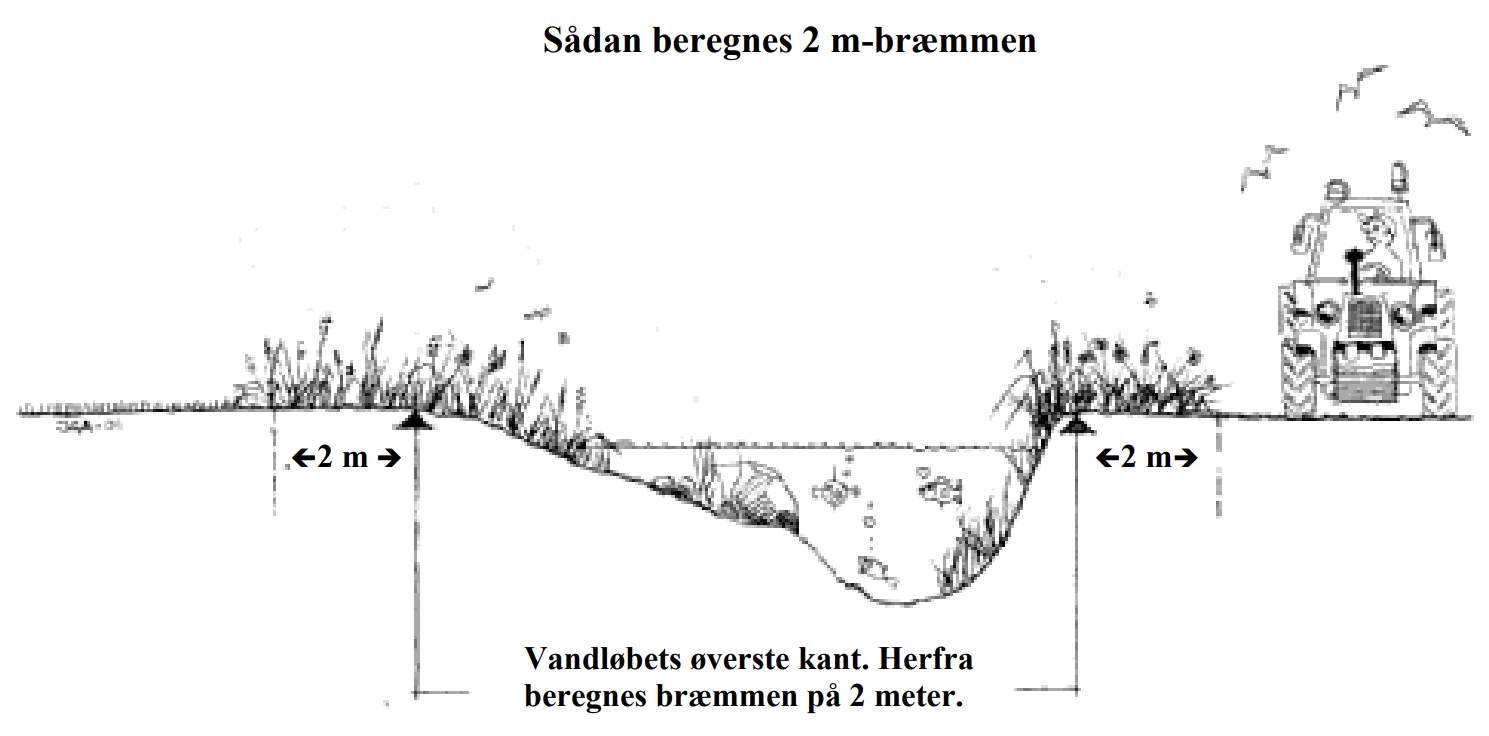 Figur 8-1 Eksempel på beregning af 2 meter bræmmen. Kilde: Vejledning om bræmmer langs vandløb og søer, Miljøministeriet, 2002I fællesregulativet gælder følgende generelle bestemmelser om 2 m bræmmer:Bræmmebestemmelserne er alene gældende i landzone.2 meter bræmmen skal friholdes for hegning, dyrkning, jordbehandling, vandingsanlæg, tilplantning, terrænregulering og opførelse af byggeri.Beplantning inden for 2 meter bræmmen må ikke fjernes uden vandløbsmyndighedens tilladelse. Vandløbsmyndigheden kan foretage supplerende beplantning indenfor 2 meter bræmmen for at begrænse grødevæksten.Vandløbsmyndighedens forpligtigelser til vedligeholdelse af offentlige vandløb omfatter ikke vedligeholdelse af 2 meter bræmmer. Vandløbsmyndigheden har kun pligt til at fjerne vegetation i det omfang, at den har indflydelse på den regulativmæssige vandføringsevne i vandløbet.Åbnes rørlagte strækninger, gælder bestemmelserne i fællesregulativet også for disse strækninger.ArbejdsbælterI fællesregulativet gælder følgende generelle bestemmelser for arbejdsbælter langs vandløbene:Bredejere og brugere af de arealer, der grænser op til vandløbet, skal tåle, at fornødent vedligeholdelsesarbejde udføres. Dette gælder også transport af materialer og maskiner og disses arbejde langs vandløbets bredder.Arbejdsbælterne skal være til rådighed til transport i forbindelse med udførelse af vandløbsvedligeholdelsen.Arbejdsbæltet udgør 5 meter langs begge sider af alle offentlige vandløb. De 5 meter måles fra vandløbets øverste kant, som det er tilfældet med 2 meter bræmmerne, se Figur 8-1. Langs rørlagte vandløb regnes arbejdsbæltet fra rørledningens midte.Der må ikke bygges, plantes, udgraves eller opsættes faste hegn eller lignende, der kan forhindre eller besværliggøre vandløbsmyndighedens færdsel og arbejde i arbejdsbæltet uden vandløbsmyndighedens tilladelse.Der må ikke opbevares landbrugsmaskiner, andet materiel, halm og lignende i arbejdsbæltet.Hegn og kreaturvandingI fællesregulativet gælder følgende generelle bestemmelser om hegning og kreaturvanding:Arealer, der grænser op til vandløbet, må benyttes til løsdrift uden vandløbsmyndighedens tilladelse, hvis der opsættes og vedligeholdes et forsvarligt hegn langs med og mindst 2 meter fra vandløbets øverste kant.Hvis det er nødvendigt at udføre en maskinel vedligeholdelse med f.eks. mejekurv, er ejere af hegn forpligtet til at fjerne dette hegn inden 2 uger efter at vandløbsmyndigheden har sendt meddelelse om dette. Vandløbsmyndigheden kan dog uden varsel på egen bekostning foretage midlertidig fjernelse af hegn.Vandløbsmyndigheden åbner dog op for at afvige fra ovenstående regler, hvis græsning helt ned til vandløbet kan have miljømæssige interesser. Såfremt der er specielle hegnsregler for et vandløb, vil det fremgå af det specifikke regulativ.Lodsejere langs vandløbene kan uden tilladelse pumpe vand fra vandløbet op til kreaturvanding med mulepumpe, vind- eller solcelledrevne pumper. Vandløbsmyndigheden kan meddele tilladelse til indretning af egentlige vandingssteder, der skal indrettes uden for vandløbets profil og indhegnes således, at kreaturer ikke kan træde ud i vandløbet.Vandindtaget til ovennævnte installationer skal afmærkes med en synlig markering, af hensyn til vandløbsvedligeholdelsens udførelse. Beskadigelse af umarkerede installationer er vandløbsmyndigheden uvedkommende.Bestemmelser om hegning gælder ikke rørlagte vandløbÅbnes rørlagte strækninger, gælder bestemmelserne i fællesregulativet også for disse strækninger.Indvinding af vand fra vandløbetAlle former for vandindtag, bortset fra kreaturvanding, kræver tilladelse fra vandløbsmyndigheden. Drænudløb, rørledninger m.v.I fællesregulativet gælder følgende generelle bestemmelser om drænudløb, rørledninger m.v.:Drænudløb skal placeres minimum 20 cm over regulativmæssig bund.Udløb fra drænledninger skal udføres og vedligeholdes sådan, at de ikke gør skade på vandløbets bund og skråninger.Al vedligeholdelse af dræn-, rør- og spildevandsudløb påhviler den til enhver tid værende ejer af rørledningen ved udløbet i vandløbet.Af hensyn til vandløbsvedligeholdelsens udførelse skal rør, dræn- og spildevandsudløb være markeret i den pågældende vandløbsstræknings vedligeholdelsesperiode. Markeringen skal være tydelig.Alle tilslutninger til dræn, rørlagte vandløb og vandløbsstrækninger kræver godkendelse fra vandløbsmyndigheden før medbenyttelse.Udførelsen af rørledninger og lægning af kabler o. lign. under vandløbet, må kun ske efter tilladelse fra vandløbsmyndigheden. Tilladelse kan først gives når lodsejere på begge sider af vandløbet har indvilliget i projektet ved underskrift.Åbnes rørlagte strækninger, gælder bestemmelserne i fællesregulativet også for disse strækninger.Overkørsler ved nye åbne vandløbs udløbI forbindelse med etablering af nye åbne grøfter eller genåbning af rørlagte dræn og andre vandløb, kan vandløbsmyndigheden kræve, at der anlægges en 5 meter bred overkørsel ved udløb i offentlige vandløb, hvis det er nødvendigt i forbindelse med vandløbsvedligeholdelsen.Krav om etablering af overkørsler vil indgå som vilkår i de enkelte projekters godkendelse.Ændringer i vandløbets tilstandEfter vandløbslovens § 6 må ingen bortlede vand fra vandløbene, forandre vandstanden i vandløbene eller hindre vandets frie løb.En regulering, hvor man vil ændre vandløbets dimensioner eller vandføringsevne, kan ikke finde sted uden vandløbsmyndighedens tilladelse.Ifølge vandløbslovens §§ 6, 17, 21, 31, 38, 47 og 48 må ingen uden vandløbsmyndighedens tilladelse:Ændre vandets naturlige afløb til anden ejendomHindre det naturlige afløb af vand fra højere liggende ejendommeBortlede vand fra vandløbetForandre vandstanden i vandløbeneHindre vandets frie løbForetage reguleringer (alle former for ændringer eller rørlægninger) i vandløbeneAnlægge nye vandløbVedligeholde offentlige vandløbEtablere eller ændre udpumpningsanlægEtablere eller ændre broer, overkørsler og lignendeÅbnes rørlagte strækninger, gælder bestemmelserne i fællesregulativet også for disse strækninger.Forurening af vandløbeneI fællesregulativet gælder følgende generelle bestemmelser om forurening af vandløbene:Vandløbene må ikke tilføres faste stoffer, haveaffald, spildevand, okkerholdigt drænspulevand, eller andre væsker, der kan forurene vandet eller foranledige aflejringer i vandløbet, jævnfør miljøbeskyttelseslovens § 27. Stoffer må heller ikke oplægges således, at der er fare for at vandet forurenes.Åbnes rørlagte strækninger, gælder bestemmelserne i fællesregulativet også for disse strækninger.Vandløbsmyndighedens færdselsretI fællesregulativet gælder følgende generelle bestemmelser om vandløbsmyndighedens færdselsret:I forbindelse med undersøgelser, vedligeholdelse og tilsyn med vandløbene har vandløbsmyndigheden, og de af vandløbsmyndigheden bemyndigede personer, ret til færdsel langs vandløbene og på de til vandløbene førende adgangsveje, jævnfør naturbeskyttelseslovens § 76 og vandløbslovens § 57.Åbnes rørlagte strækninger, gælder bestemmelserne i fællesregulativet også for disse strækninger.Skader og påbudVandløbsmyndigheden kan jf. vandløbslovens § 54 meddele påbud om at genoprette den oprindelige tilstand (fysisk lovliggørelse) på den til enhver tid værende ejers regning i tilfælde af:at vandløbene (bund, brinker og 2 meter bræmmerne og beplantning på brinker og bræmmerne) beskadigesskader på alle former for bygværker i og ved vandløbene (broer, overkørsler, stemmeværker, brinksikringer m.v.)skader på alle former for afmærkninger og stationer tilhørende vandløbsmyndighedenat der foretages ændringer i strid med vandløbsloven eller bestemmelserne i de specifikke vandløbsregulativer eller dette fællesregulativHvis et påbud ikke er efterkommet inden den fastsatte frist, kan vandløbsmyndigheden foretage det nødvendige på den forpligtedes regning.Hvis der er fare for, at der kan ske betydelig skade på grund af nedbørsforhold eller andre udefra kommende begivenheder, kan vandløbsmyndigheden foretage det fornødne uden påbud og på den forpligtedes regning.Åbnes rørlagte strækninger, gælder bestemmelserne i fællesregulativet også for disse strækninger.Vandløbenes vedligeholdelseMed formålsbestemmelsen i vandløbslovens § 1 er det tilkendegivet, at det med loven tilstræbes at sikre vandløbenes afledningsevne og sikre en vandløbskvalitet for det enkelte vandløb svarende til den målsætning, der følger af eller forudsættes efter anden lovgivning. Da et regulativ ikke må stride mod gældende lovgivning er vandløbsmyndighedens afvejning mellem vandafledning og miljø, således begrænset af hensynet til, at de forskellige bestemmelser i regulativet ikke må hindre opfyldelse af den målsætning, der er fastsat for vandløbet. Afvejning mellem afledningsevne og vandløbskvalitet/miljømål foretages af vandløbsmyndigheden.For vandløbsstrækninger, der ikke opfylder de miljømæssige krav, er vandløbsmyndigheden forpligtet til, at finde løsninger, der giver vandløbet bedre mulighed for at udvikle sig i naturlig retning så vandløbet kan leve op til den tilstand, der følger af eller forudsættes af anden lovgivning.Vedligeholdelse af et vandløb er ikke en garanti for at høje vandstande eller oversvømmelser ikke kan forekomme. Som bruger af et vandløbsnært areal, må man således acceptere, at adgangen til og udnyttelsen af, de vandløbsnære arealer, kan variere.GenereltI fællesregulativet gælder følgende generelle bestemmelser om vandløbenes vedligeholdelse:Regulativer kan alene beskrive sædvanlig vedligeholdelse. Vedligeholdelse af de offentlige vandløb i Ærø Kommune varetages af vandløbsmyndigheden i Ærø Kommune. Såfremt der er undtagelser fremgår de af de specifikke vandløbsregulativer.I fællesregulativet fremgår de generelle bestemmelser for vedligeholdelsen. De vandløbsspecifikke bestemmelser som f.eks. antallet af grødeskæringer og strømrendebredder fremgår af de specifikke regulativer. Ærø Kommune afgør, om arbejdet med vedligeholdelse udføres af eksterne entreprenører eller egne åmænd.Vandløbsmyndigheden planlægger vedligeholdelsen inden for de fastsatte terminer. En termin beskriver indenfor hvilket datointerval, at vedligeholdelsen skal være udført. Terminer fremgår af de specifikke regulativer.Ved tilrettelæggelse af vedligeholdelsesarbejdet skal ulemper, som ejere og brugere skal tåle, jævnfør vandløbslovens § 28, søges fordelt ligeligt på begge sider af vandløbet.Hvis vandløbsmyndigheden vurderer, at en træbevoksning er til gavn for vandmiljøet og/eller hæmmer grødevæksten, må lodsejer tåle at vedligeholdelsen sker fra samme side hvert år.Plantearter, der af vandløbsmyndigheden vurderes at udgøre et fremmedelement, er invasive, opfører sig invasivt eller arter, der vurderes at udgøre, eller på sigt kunne komme til at udgøre, et problem for vandløbets miljømæssige eller afvandingsmæssige forhold må beskæres/bekæmpes i hele vandløbets bredde, inklusiv 2 m bræmmen. Eksempler på plantearter der kan komme i betragtning: japansk pileurt, kæmpe-bjørneklo, tagrør, dunhammer, høj sødgræs, manna sødgræs, lodden dueurt, enkelt pindsvineknop, grenet pindsvineknop, brøndkarse, almindelig vandpest og pil.Ændres antallet af grødeskæringer eller bredden af strømrenden skal der foretages en konsekvensvurdering af de afstrømningsmæssige forhold. Ændringer i vandløbets skikkelse og/eller vandføringsevne kan kun ændres gennem reguleringsprojekter, hvor ændringens konsekvenser for afstrømning, miljø og økonomi beskrives og vedtages. Efter vedtagelse kan ændringen implementeres i regulativet.Lodsejere, eller andre med interesse i vandløbene, der finder vandløbenes vedligeholdelsestilstand eller specielle forhold vedrørende vandløbene utilfredsstillende, kan rette henvendelse til vandløbsmyndigheden.Bestemmelserne gælder for alle åbne vandløbsstrækninger. Åbnes rørlagte strækninger, gælder bestemmelserne i fællesregulativet også for disse strækninger.GrødeskæringsmetoderI fællesregulativet gælder følgende generelle bestemmelser for de metoder der kan anvendes som en del af den sædvanlige vedligeholdelse:Grødeskæring udføres manuelt med le eller motoriserede håndredskaber. Alternativ med maskine (mejekurv), hvis de fysiske forhold gør det påkrævet. Skæring af grøden skal ske i de strømrendebredder, der er beskrevet i de specifikke regulativer. Herved fjernes grøden i vandløbets naturlige strømrende, der (normalt) kan genfindes som den dybe del af vandløbenes tværprofiler, der slynger sig fra side til side ned gennem vandløbene. I de specifikke regulativer, hvor der er beskrevet skæring i fuld bundbredde, svarer strømrendebredden til den regulativmæssige bundbredde.Den grøde, der vokser udenfor strømrenden, sædvanligvis de samme steder som der aflejres banker, efterlades. Der kan godt efterlades mindre grødebanker i strømrenden, dog skal den samlede strømrendebredde overholde bestemmelserne i de specifikke regulativer.Strømrender skæres med en tolerance på +/- 10 cm for strømrender med en bredde under 1 meter og med +/- 10 % af bredden for strømrender med en bredde på 1 meter eller mere.Der vil ikke blive foretaget grødeskæring, hvis der ikke observeres grøde indenfor strømrenden fastsat i det specifikke regulativ eller hvis grøden ikke har indflydelse på afvandingen.Hvis der er ønske om ekstra grødeskæring skal vandløbsmyndigheden i hvert enkelt tilfælde lave en konkret vurdering af, om en sådan grødeskæring kan iværksættes. Hvis tiltaget vurderes at medføre en tilstandsændring skal der først meddeles en dispensation med afsæt i naturbeskyttelseslovens § 3.Den afskårne grøde skal så vidt muligt optages fra vandløbene efterhånden som den afskæres. På strækninger, hvor det ikke er muligt at opsamle grøden efterhånden som den afskæres, kan man lade grøden drive frit med strømmen og opsamle den på hensigtsmæssige steder.Såfremt man vælger at lade den afskårne grøde drive med strømmen til en opsamlingsplads, skal grøden samles op senest ved fyraften. I tilfælde hvor grøden fortsætter med at flyde til opsamlingspladsen skal dette opsamles senest 08.30 den følgende morgen. Det er ikke praksis at anvende opsamlingspladser i Ærø Kommune i dag.Den afskårne vegetation skal optages fra vandløbet og lægges oven for vandløbets øverste kant. Ejeren eller brugeren af de tilstødende arealer er pligtige til at modtage afskåret grøde.Ved brug af mejekurv skal materiale/afskåret grøde lægges udenfor 2 meter bræmmen.OprensningsmetoderI fællesregulativet gælder følgende generelle bestemmelser for de metoder der kan anvendes ved oprensning for de forskellige skikkelsesregulativer:Vandløbene skal så vidt muligt henligge i naturlig tilstand og må ikke udsættes for opgravning eller bundskovling med mindre særlige forhold taler for det.Grus- og stenbund må ikke graves op.Der må kun ske oprensning af aflejrede materialer. Aflejringer som følge af brinkskred eller anden erosion må godt oprenses, selvom disse indeholder sten og grus.Oprensning må ikke foretages dybere end til regulativmæssig bundkote.For vandløb med geometrisk skikkelse skal oprensning først udføres når den regulativmæssige bundkote overskrides med 20 cm. For vandløb med teoretisk skikkelse skal oprensning først udføres når der konstateres aflejringer på mere end 20 cm over en længere strækning og når beregninger viser, at det opmålte vandspejl ligger 10 cm eller mere over det teoretiske vandspejl.Enkelte sten eller andet der ligger over den regulativmæssige bundkote skal udelukkende fjernes hvis de generer vandløbets vedligeholdelse.Oprensning i vandløbet og udbedring af skråningssikringer tilstræbes udført i perioden 1. september til 1. november. Ved oprensning sjældnere end hvert 10. år bør der meddeles en § 3-dispensation såfremt vandløbet er § 3-beskyttet.Brugere af de tilstødende arealer er selv forpligtede til at fjerne den fyld m.v. fra banketten, der fremkommer ved oprensning. Lodsejer eller bruger er i den forbindelse forpligtet til at kende arealets status i forhold til naturbeskyttelseslovens § 3. Er man i tvivl om status og hvad man må foretage sig på arealet, skal man rette henvendelse til Svendborg Kommune.Det påhviler den enkelte ejer eller bruger selv at undersøge, om der er ved oprensning er oplagt fyld, som skal fjernes eller spredes. Undlader en ejer eller bruger at fjerne fylden, kan vandløbsmyndigheden 2 uger efter at ejeren eller brugere har modtaget skriftligt varsel lade arbejdet udføre på den pågældendes bekostning.Det generelle vedligehold af vandløbene indeholder også vandløbenes udløb og deres forløb henover stranden. Der skal således ved det generelle vedligehold fjernes tang, sand, mv. der blokerer udløbene.Vegetation på brinker og skyggegivende beplantningI fællesregulativet gælder følgende generelle bestemmelser for de metoder der kan anvendes ved skæring af vegetation på brinkerne og vedr. beplantning:Vandløbsmyndighedens vedligeholdelsesforpligtigelse i vandløbsprofilet omfatter alene beskæring af vegetationen i det omfang, det har betydning for opfyldelse af regulativets krav til vandføringsevne.Vegetation på brinker skæres som udgangspunkt ikke. Dog fjernes vegetation i det omfang, den har indflydelse på den regulativmæssige vandføringsevne i vandløbet, eksempelvis nedhængende grene fra træer, buske, selvsåede træer og lign.Træer og buske, inden for en afstand af 2 meter fra vandløbets øverste kant, må ikke fjernes uden vandløbsmyndighedens tilladelse. Dette skal sikre bevoksningens grødebegrænsende virkning samt stabiliserende effekt på brinkerne. Dog må 1-2-årig opvækst af pil fjernes og de dele af beplantningen, der rager uden for 2 meter bræmmen må beskæres af bredejeren uden vandløbsmyndighedens tilladelse.Vandløbsmyndigheden kan foretage supplerende beplantning indenfor 2 meter bræmmen for at begrænse grødevæksten jf. vandløbslovens § 34.Hvis vandløbsmyndigheden vurderer, at en træbevoksning er til gavn for vandmiljøet og/eller hæmmer grødevæksten, må lodsejer tåle at vedligeholdelsen sker fra samme side hvert år.Fjernelse af et væltet træ betragtes ikke som almindelig vedligeholdelse.Hvis vandløbsmyndigheden vurderer, at et væltet træ, busk eller lignende skal fjernes, er det ejerens ansvar at få det gjort, og ejeren afholder alle udgifter hertil. Ejeren er den, på hvis side, træet eller busken har rodfæste.Afskårne grene, buske og træer skal lægges på samme bred, hvor de havde rodfæste. Langs rørlagte vandløb må der ikke plantes i arbejdsbæltet, som er 5 meter på hver side af rørledningens midte.Bredejers ansvarI fællesregulativet gælder følgende generelle bestemmelser for bredejers ansvar:Ved tilrettelæggelse af vedligeholdelsesarbejdet skal ulemper, som ejere og brugere skal tåle, søges fordelt på begge sider af vandløbet, jævnfør vandløbslovens § 28.Ejeren eller brugeren af de tilstødende arealer er pligtige til at modtage afskåret grøde og oplagt fyld samt fjerne denne fra vandløbets bredder, jævnfør vandløbslovens § 28.Det påhviler den enkelte ejer eller bruger selv at undersøge, om der er oplagt fyld, som skal fjernes eller spredes. Undlader en ejer eller bruger at fjerne eller sprede fyldet, kan vandløbsmyndigheden med 2 ugers skriftligt varsel til ejeren eller brugeren lade arbejdet udføre på den pågældendes bekostning.Hvis man som bredejer benytter et areal i landbrugsmæssig sammenhæng er man forpligtet til at kende arealets status i forhold til Naturbeskyttelseslovens § 3. Er man i tvivl om status og hvad man må foretage sig på arealet, skal man rette henvendelse til Svendborg Kommune.Vedligeholdelse af rørlagte vandløbI fællesregulativet gælder følgende generelle bestemmelser for vedligeholdelse af rørlagte vandløbsstrækninger:Vedligehold af rørlagte strækninger omfatter udskiftning af et eller få rør, udover den mere sædvanlige vedligehold/rensning af brønde og strækninger. Vedligehold igangsættes hvis der ikke er gennemløb eller hvis rørene ikke er funktionsdygtige.Vedligeholdelse kan udføres hele året.Hel eller delvis fornyelse af rørlagte strækninger, på offentlige vandløb, skal behandles efter reglerne om vandløbsregulering, og er således ikke en del af vedligeholdelsen. Udgifter i forbindelse hermed afholdes af de grundejere, der skønnes at have nytte af foranstaltningerne, jævnfør vandløbslovens § 24, stk. 1.Hvis rørlagte strækninger genåbnes, vil bestemmelser for åbne vandløb gælde.Sne og is i vandløbetI fællesregulativet gælder følgende generelle bestemmelser for sne og is i vandløbene:Vandløbsmyndigheden fjerner ikke sne og is fra vandløbene. Fjernelse af sne og is er ikke omfattet af sædvanlig vedligeholdelse.Bestemmelsen gælder for alle åbne og rørlagte strækninger.Fordeling af udgifterI fællesregulativet gælder følgende generelle bestemmelser om fordeling af udgifter:Vandløbsmyndigheden afholder udgifterne til vedligeholdelsen af vandløbene. I enkelte tilfælde kan der være en anden fordeling og denne vil fremgå af de specifikke vandløbsregulativer.TilsynI fællesregulativet gælder følgende generelle bestemmelser for tilsyn med de offentlige vandløb:Der føres tilsyn med alle vandløbsmyndighedens offentlige vandløb mindst én gang årligt. Tilsynet udføres af vandløbsmyndigheden eller af personer, som er bemyndiget hertil af vandløbsmyndigheden. Ved kontrol af grødeskæringen udføres disse som kontrol af strømrendebredden og foretages under vandløbsvedligeholdelsen og op til 2 uger efter vandløbsvedligeholdelsen. De specifikke regulativers bestemmelser om strømrendebredder skal alene være overholdt på kontroltidspunktet.Tilsyn i forbindelse med oprensning udføres ved tidspunkt for oprensningen.Vandløbsmyndigheden kan ligeledes udføre øvrige tilsyn til f.eks. vurdering af større afstrømningshændelsers effekt, efter henvendelse fra lodsejere eller andre med interesse i vandløbet.Bredejere, organisationer, vandløbslaug eller andre, der har ønske om at deltage i tilsynet, kan træffe aftale herom ved henvendelse til vandløbsmyndigheden.For rørlagte strækninger gælder, at vandløbsmyndigheden fører tilsyn ved indløb og udløb samt i synlige brønde. Hvis årlige tilsyn efterlader mistanke om væsentlig dårligere afvandingsevne end regulativet tillader, eller hvis der opstår uenighed mellem vandløbsmyndigheden og lodsejere om en given vandløbsstræknings evne til at aflede vand iværksættes en nærmere undersøgelse af den rørlagte stræknings evne til at bortlede vand.Tjekliste til brug ved tilsynTil brug ved vandløbsmyndighedens tilsyn med de offentlige vandløb er der udarbejdet nedenstående tjekliste. Listen er tænkt som inspiration og er ikke udførlig:Ved tilsyn med grødeskæring tjekkes om de specifikke bestemmelser for strømrendebredde mm. er udført tilfredsstillende og dokumenteres med geo-refererede billeder.Bygværkers tilstand tjekkes og dokumenteres med geo-refererede billeder.Overholdelse af 2 m bræmmer langs vandløbene. Overtrædelser dokumenteres med geo-refererede billeder.Er hegning langs vandløbet efter bestemmelserne? Overtrædelser dokumenteres med geo-refererede billeder.Overholdelse af forbuddet mod sejlads. Overtrædelser dokumenteres med geo-refererede billeder.Tilledning af forurenende stoffer. Overtrædelser dokumenteres med geo-refererede billeder.Hvis der observeres risiko for eller tegn på erosion fra de omkringliggende marker ned til vandløb, søer eller kyst, skal Ærø eller Svendborg Kommuner kontaktes.Ulovlige forhold i øvrigt. Evt. forhold dokumenteres med geo-refererede billeder. Kontrol af skikkelse og/eller vandføringsevneI fællesregulativet gælder følgende generelle bestemmelser for kontrolopmålinger:Vandløbsmyndigheden vurderer hvornår der er behov for kontrol af skikkelse og/eller vandføringsevne.Behovet vurderes i forbindelse med henvendelser om problemer med afstrømningen, i forbindelse med store afstrømningshændelser, i forbindelse med det årlige tilsyn eller ved andre oplysninger om afstrømningsproblemer.Omfang og metode af kontrol bestemmes af vandløbsmyndigheden og hvis vandløbsmyndigheden vurderer, at der er behov for kontrol af vandløbet udføres en ekstraordinær opmåling af vandløbet.Vandløbsmyndigheden vurderer med maksimalt 10 års interval, behovet for en regulativmæssig opmåling af vandløbet for at kontrollere om vandløbets skikkelse og/eller vandføringsevne er i overensstemmelse med det specifikke regulativ.Regulativmæssig opmåling af vandløb udføres fra december til marts måned, hvor grøden har mindst udbredelse. De specifikke regulativers bestemmelser om vandføringsevne skal alene være overholdt på opmålingstidspunktet, hvorfor vandføringsevnen kan være mindre i de mellemliggende perioder.Kontrolopmålinger eller ekstraordinære opmålinger kan udføres hele året.For rørlagte vandløb kontrollerer vandløbsmyndigheden med intervaller af maksimalt 10 år om den rørlagte strækning er funktionsdygtig. Dette foregår ved kontrol af synlige brønde samt ind- og udløb.StrafOvertrædelse af bestemmelserne i regulativet straffes med bøde, jf. vandløbslovens § 85.RevisionBåde fællesregulativet og de specifikke regulativer kan til ethvert tidspunkt tages op til revision, hvis der sker væsentlige ændringer i forudsætningerne.Med maksimalt 10 års interval vurderer vandløbsmyndigheden om der er behov for en revision af regulativerne.IkrafttrædenFællesregulativethar været fremlagt i den lovpligtige 8 ugers offentlighedsperiode fra d. 25/06/2018 til d. 17/08/2018er vedtaget af kommunalbestyrelsen, Ærø Kommune d. 31/10/2018.træder i kraft 4 uger efter offentliggørelsen, såfremt regulativet ikke påklagesFællesregulativet ophæver tilsvarende generelle beskrivelser og bestemmelser.Dato: Bilag 1Oversigt over de regulativer og vandløb, der er omfattet af fællesregulativetTabel 14-1 Efterhånden som ovenstående regulativer afløses af specifikke regulativer vil ovennævnte ikke længere være omfattet af fællesregulativet.Vandløb omfattet af fællesregulativetFølgende vandløb får deres generelle bestemmelser af dette fællesregulativ:Afløb fra SjoenAfløb fra Skovby og StærmoseDyndebækGrønvejsrendenGråsten LandkanalLisbethskærrenden (tidligere Gudsgave A1)KalvehaverendenKattemoserendenFærgegårdbækken (tidligere Kragnæs 1)Kragnæsrenden (tidligere Kragnæs 2)Ørbækken (tidligere Kragnæs 3)LangemadeafløbetMidtmarksrendenMuddergrøftenMøllesørendenSkovsørendenStagfokrendenStokkeby Nors LandkanalTranderupafløbetTømmesrendenVitsø LandkanalBilag 2 Oversigtskort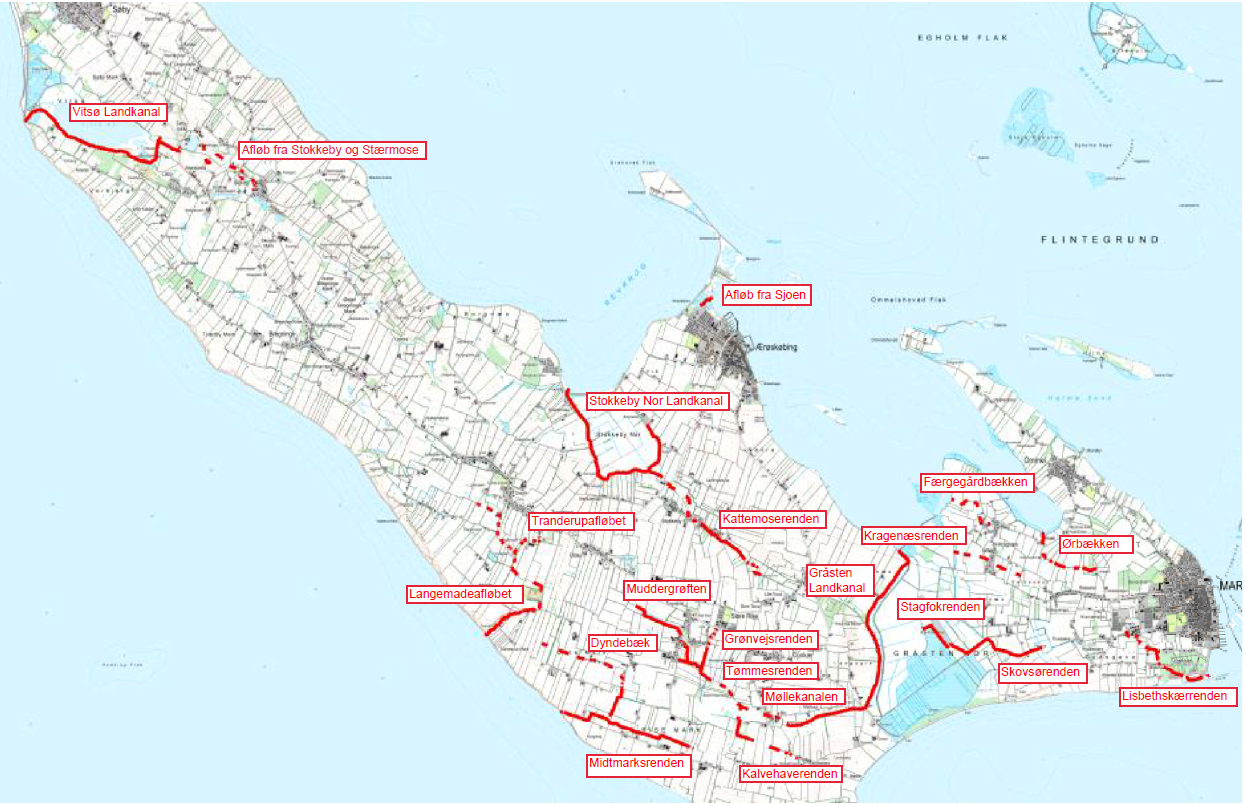 Indholdsfortegnelse1.	Indledning	222.	Vandløb omfattet af fællesregulativet	223.	Grundlag	223.1	Rets- og plangrundlag	223.2	Planer	234.	Konsekvenser for afvanding	254.1	Oversvømmelser	265.	Konsekvenser af fællesregulativets bestemmelser	26IndledningJf. bekendtgørelse om regulativer for offentlige vandløb, BEK nr. 919 af 27/06/2016, skal der foreligge en redegørelse for grundlaget for og eventuelle konsekvenser af et nyt regulativ.Dette er redegørelsen for fællesregulativet for alle de offentlige vandløb i Ærø Kommune og er bilag til fællesregulativet for Ærø Kommune.Fællesregulativet indeholder en række generelle bestemmelser om vandløbenes administration og overordnede vedligeholdelse. Tidligere har fællesbestemmelserne været indarbejdet i de gældende regulativer, hvilket har betydet, at der har været i alt 4 forskellige fællesbestemmelser i regulativerne for Ærø Kommune. Disse forskellige bestemmelser er nu indarbejdet i ét dokument for at gøre det lettere for interessenter og lodsejere at tilgå og overskue bestemmelserne i regulativet.Da fællesregulativet kun indeholder generelle administrative bestemmelser og overordnede vedligeholdelsesbestemmelser, vil denne redegørelse kun omfatte disse emner. Kommunen vil over en årrække udarbejde specifikke vandløbsregulativer for de enkelte vandløb, og her vil der være en mere omfattende redegørelse for de afvandingsmæssige og miljømæssige konsekvenser.En redegørelse for grundlag skal indeholde en oversigt over rets- og plangrundlaget, som har betydning for vandløbenes vedligeholdelse og administration og dermed for revisionen af regulativet. Både afledning af vand og miljø skal indgå i afvejningerne under udarbejdelse af regulativer og skal derfor fremgå af redegørelsen.Det er Ærø Kommunes vurdering, at:fællesregulativet er udarbejdet i overensstemmelse med gældende planer og retsgrundlag.de generelle overordnede bestemmelser ikke ændrer afstrømning eller miljø negativt eller i en sådan grad, at det vil kræve en reguleringssag.Vandløb omfattet af fællesregulativetFællesregulativet omfatter 21 vandløb. Disse administreres af Ærø Kommune. Oversigt over vandløb omfattet af fællesregulativet fremgår af bilag 1.GrundlagRets- og plangrundlagFællesregulativet er udarbejdet på grundlag af:VandløbslovenBekendtgørelse om lov om vandløb (BEK nr 127 af 26/01/2017)Bekendtgørelse om regulativer for offentlige vandløb (BEK nr 919 af 27/06/2016)Cirkulære om vandløbsloven (CIR nr 21 af 26/02/1985)Standardregulativ for offentlige vandløb, jfr. vandløbslovens § 12 (REG nr 23 af 20/07/1984)Gældende regulativer fra hhv. Ærøskøbing Kommune og Marstal Kommune (Se Tabel 3-1)Samt NaturbeskyttelseslovenMiljøbeskyttelseslovenMiljømålslovenFiskerilovenVandforsyningslovenHabitatdirektivetVandløbsloven er det primære lovgrundlag for udarbejdelse af regulativer. Kommunalreformen, som trådte i kraft d. 1. januar 2007, samlede de to tidligere kommuner, Ærøskøbing Kommune og Marstal Kommune, til Ærø Kommune. Hermed blev Ærø Kommune vandløbsmyndighed for offentlige vandløb i de to tidligere kommuner. Tabel 3-1 Oversigt over regulativer der danner grundlag for fællesregulativetDe fire regulativer fra de tidligere Ærøskøbing Kommune og Marstal Kommune omhandler hver især flere vandløb, hvorfor de alle betragtes som fire fællesregulativer. De tre fællesregulativer fra tidligere Ærøskøbing Kommune er opbygget over samme skabelon med enslydende bestemmelser om vandløbenes administration og overordnede vedligeholdelse. Fællesregulativet fra tidligere Marstal Kommune er bygget over en anden skabelon. Fællesregulativet er overordnet set således en sammensmeltning af to sæt bestemmelser for vandløbenes administration og overordnede vedligeholdelse. Bestemmelserne i fællesregulativet ligger alle indenfor rammer og muligheder i vandløbsloven.PlanerVed revision af de specifikke regulativer vil følgende indgå i grundlaget:Vandplan 2009-2015Vandområdeplan 2015-2021KommuneplanFiskeudsætningsplanerSektorplanerTiltag i henhold til klimatilpasningAfgørelser for de enkelte vandløbNaturbeskyttelseslovenNaturbeskyttelseslovens formål er bl.a. at medvirke til at værne landets natur og miljø, så samfundsudviklingen kan ske på et bæredygtigt grundlag i respekt for menneskets livsvilkår og for bevarelse af dyre- og plantelivet.Efter lovens § 3 må der ikke foretages ændringer i tilstanden af vandløb, der af miljøministeren er udpeget som beskyttede. Kriterierne for udpegningen fremgår af Miljøministeriets cirkulære nr. 6 af 14. januar 1982. I alt er ca. 28.000 km vandløb udpeget som § 3-beskyttede i Danmark.For vandløb, der i 1983 havde en regulativmæssig bundbrede på mindst 2 meter, er der ifølge lovens § 16 en 150 meter bred beskyttelseslinje (å-beskyttelseslinje) på hver side af vandløbet, inden for hvilken der bl.a. ikke må foretages beplantning eller terrænændringer. Forbuddet gælder dog ikke for foranstaltninger, der efter vandløbsloven er meddelt påbud om eller tilladelse til.Der kan desuden i en fredningskendelse efter naturbeskyttelsesloven (eller de tidligere naturfredningslove) være fastsat særlige bestemmelser om beskyttelse af åer og ådale mv.MiljømålslovenMiljømålsloven har til formål at fastlægge rammerne for beskyttelsen af overfladevand og grundvand samt for planlægningen inden for de internationale naturbeskyttelsesområder.Loven er første fase i implementeringen af vandrammedirektivet og supplerende implementering af habitatdirektivet. Den fastsætter en fælles gennemførelse af reglerne om vand- og naturplanlægningen i de to direktiver for at fremme sammenhængen i arbejdet med natur- og vandkvaliteten og med det sigte, at der i videst muligt omfang sker en koordineret indsats.Loven indeholder bl.a. regler om planlægningen for vandområder og internationale naturbeskyttelsesområder. Staten skal som vanddistriktsmyndighed udarbejde en vandområdeplan, der sikrer sammenhæng i planlægningen inden for hele vanddistriktet. Vandområdeplanen skal som et væsentligt element fastsætte miljømålene for de enkelte vandområder inden for distriktet samt indeholde en sammenfatning af de indsatsprogrammer, der skal sikre opfyldelse af miljømålene.HabitatdirektivetEfter habitatdirektivets artikel 6, stk. 3, skal alle planer og projekter i internationale naturbeskyttelsesområder (Natura 2000-områder), der i sig selv eller i forbindelse med andre planer og projekter kan påvirke et udpeget område væsentligt, vurderes for konsekvenserne på de arter og naturtyper, som området er udpeget for at beskytte. Viser vurderingen, at arter eller naturtyper kan påvirkes negativt, kan en plan eller et projekt ikke vedtages.Vandløbsregulativer er at betragte som planer i direktivets forstand. Regulativer for vandløb, der kan påvirke internationale beskyttelsesområder, skal konsekvensvurderes efter kriterierne i direktivets artikel 6, stk. 3, før de vedtages. Reglerne til gennemførelse af artikel 6, stk. 3, for afgørelser efter vandløbsloven og andre love er bl.a. fastsat i bekendtgørelse nr. 926 af 27. juni 2016 om udpegning og administration af internationale naturbeskyttelsesområder samt beskyttelse af visse arter.Der gælder et særligt forsigtighedsprincip i forhold til internationale naturbeskyttelsesområder, og der skal foreligge særlig god dokumentation for, at der ikke træffes afgørelser mv., der kan skade området. Hensynet til arter og naturtyper gælder uafhængigt af eventuelle planretningslinjer for vandløbskvalitet eller lignende, men oftest vil der være tale om sammenfaldende hensyn.Udover de særlige regler for internationale beskyttelsesområder skal det ved udarbejdelse af vandløbsregulativer sikres, at yngle- og rasteområder for de såkaldte bilag IV-arter ikke beskadiges eller ødelægges. Det drejer sig bl.a. om odder og snæbel, og reglerne gælder over hele landet. I langt den overvejende del af sagerne kan hensynet varetages, hvis regulativet er i overensstemmelse med de målsætninger, der er fastsat for vandløbet.MiljøbeskyttelseslovenMiljøbeskyttelseslovens formål er at medvirke til at værne natur og miljø, så samfundsudviklingen kan ske på et bæredygtigt grundlag i respekt for menneskets vilkår og for bevarelse af dyre- og plantelivet.Af særlig interesse i denne sammenhæng kan nævnes lovens § 27, der fastsætter, at stoffer, der kan forurene vandet, ikke må tilføres vandløb, søer eller havet, og at sådanne stoffer ikke må oplægges, så der er fare for, at vandet forurenes. Der kan dog efter § 28 gives tilladelse til, at spildevand tilføres vandløb m.v. Af § 27 fremgår endvidere, at stoffer, der er aflejret i vandløb, søer eller havet, ikke uden tilladelse må påvirkes, så de kan forurene vandet. Med hjemmel i lovens kapitel 4 fastsættes kravene til udledning af spildevand til vandløb. I denne forbindelse skal den hydrauliske belastning af vandløbet vurderes, således at udledninger ikke giver anledning til uønsket erosion eller oversvømmelse af vandløbsnære arealer.Endelig kan nævnes, at dambrug efter loven anses som særligt forurenende virksomheder, som er omfattet af miljøgodkendelsesordningen efter lovens kapitel 5.Lov om okkerOkkerloven har til formål at forebygge og bekæmpe gener fra okker i vandløb, søer og havet. Okkerpotentielle områder er lavtliggende steder, hvor der kan være specielt høje koncentrationer af jernforbindelser i undergrunden. Jernforbindelserne kan ved iltning udfældes som okker, der kan udvaskes til vandløb og søer. Her er udfældet okker og andre jernforbindelser skadelig for dyre- og plantelivet. Ved kraftige koncentrationer dør fisk og smådyrsfaunaen. I de okkerpotentielle områder skal der tages særlige hensyn til udgrøftning og dræning, og i okkerklasse I til III områderne skal der søges tilladelse til udgrøftning eller dræning af de berørte arealer.De okkerpotentielle områder er udpeget af staten. Der er fire okkerklasser, og det er klasse I-III, at risikoen for udledning af okker. Okker er et miljøproblem i mange vandløb i det vestlige og sydlige Jylland. Ærø er ikke okkerklassificeret. PlanlovenPlanlovens formål er at sikre, at den sammenfattende fysiske planlægning forener de samfundsmæssige interesser i arealanvendelsen og medvirker til at værne landets natur og miljø, så samfundsudviklingen kan ske på et bæredygtigt grundlag i respekt for menneskets livsvilkår og for bevarelsen af dyre- og plantelivet.Loven fastsætter, at der for hver kommune skal foreligge en kommuneplan, som bl.a. skal indeholde retningslinjer for anvendelsen af vandløb. Konsekvenser for afvandingFællesregulativet får ingen afvandingsmæssige konsekvenser, da det ikke ændrer på vandløbenes skikkelse/vandføringsevne, strømrendebredde eller antal grødeskæringer. De enkelte specifikke vandløbsregulativers beskrivelser af vandløbenes skikkelse/vandføringsevne, strømrendebredde eller antal grødeskæringer er fortsat gældende.OversvømmelserRegulativerne giver ingen garanti mod oversvømmelser. Vandløbene skal kunne føre de vandmængder, som vandløbene er dimensioneret til. Såfremt der gennem regnskyl eller tøbrud forekommer mere vand end vandløbene kan føre, kan der forventes oversvømmelser. Hydrauliske beregninger foretaget i forbindelse med udarbejdelse af specifikke regulativer kan eventuelt vise, hvilken oversvømmelsesrisiko der er ved de enkelte vandløb, samt hvor oversvømmelser hyppigst kan forventes. I de specifikke regulativers redegørelser indgår det pågældende vandløbs hydrauliske beregninger og statistiske risiko for oversvømmelse.Forud for revision af specifikke regulativer kan der vedtages reguleringsprojekter, der bidrager til at klimasikre afstrømningen i vandløbet.Det er Ærø Kommunes vurdering at fællesregulativets generelle bestemmelser ikke ændrer afstrømning/afvanding i en sådan grad, at det vil krave en reguleringssag.Konsekvenser af fællesregulativets bestemmelserUnder udarbejdelse af fællesregulativet blev en række faktuelle bestemmelser optalt fra de gældende regulativer. Disse optalte bestemmelser sammenlignes med fællesregulativets bestemmelser.For hvert afsnit i fællesregulativet opstilles:Bestemmelsen i fællesregulativetOpgørelse over hvor mange procent af regulativerne, der får henholdsvis uændret, ændret eller tilføjet bestemmelse.Konsekvens.Bemærk at nummereringen i nedenstående for sammenligningens skyld, følger afsnit i fællesregulativet.Vedligeholdelse af broer og overkørslerI fællesregulativet gælder følgende generelle bestemmelser om vedligeholdelse af broer og overkørsler:Vedligehold af broer og overkørsler påhviler ejer eller brugeren heraf, jævnfør vandløbslovens § 54. Bygværkets skikkelse eller dimension må ikke ændres og vedligehold må ikke påvirke afvandingsforholdene negativt eller være til skade for vandmiljøet.Ejer eller bruger har pligt til at sikre fri vandføring ved broer og overkørsler. Dette arbejde omfatter at grene, grøde, sand m.m., der måtte samle sig ved broer og overkørsler fjernes med mindre det ophobede materiale stammer fra vandløbsvedligeholdelsen som vandløbsmyndigheden forestår.Vedligeholdelsen kan udføres på alle tider af året.Vedligeholdelsen må ikke skade vandløbet eller dets miljø.Broer der efter vandløbsmyndighedens skøn ikke findes i forsvarlig stand kan påbydes fjernet på lodsejernes bekostning. Omkostningen fordeles ligeligt mellem lodsejere på begge sider af vandløbet.Åbnes rørlagte strækninger, gælder bestemmelserne i fællesregulativet også for disse strækninger.Optælling:100 % af vandløbenes regulativmæssige bestemmelser om vedligehold af broer og overkørsler forbliver uændret i fællesregulativet. I forhold til et enkelt af de gældende regulativer (vandløbsregulativer for kommunevandløb i Marstal Kommune) er der i fællesregulativet en præcisering af bestemmelserne jf. Vandløbsloven.Konsekvens:Bestemmelserne i dette afsnit afviger ikke fra bestemmelserne i de tidligere regulativer og der er således ingen konsekvens ved indførsel af fællesregulativet.Fællesregulativets bestemmelser om vedligeholdelse af broer og overkørsler har ingen konsekvenser for vandløbets miljø eller afstrømning da den nuværende praksis videreføres i fællesregulativet. Vedligeholdelse af andre bygværkerI fællesregulativet gælder følgende generelle bestemmelser om vedligeholdelse af andre bygværker:Vedligehold af andre bygværker påhviler ejer eller brugeren heraf, jævnfør vandløbslovens § 54.Ejer eller bruger har pligt til at sikre fri vandføring ved bygværker. Dette arbejde omfatter at grene, grøde, sand m.m., der måtte samle sig ved bygværker fjernes med mindre det ophobede materiale stammer fra vandløbsvedligeholdelsen som vandløbsmyndigheden forestår.Vedligeholdelsen kan udføres på alle tider af året.Vedligeholdelsen må ikke skade vandløbet eller dets miljø.Vandløbsmyndigheden kan ved påbud kræve, at bygværker, der ikke vedligeholdes, fjernes. Alternativt kan vandløbsmyndigheden istandsætte bygværket for ejernes regning jf. vandløbslovens § 54.Beskadiges bygværker kan vandløbsmyndigheden meddele påbud om genoprettelse af den tidligere tilstand.Åbnes rørlagte strækninger, gælder bestemmelserne i fællesregulativet også for disse strækninger.Optælling:100 % af vandløbenes regulativmæssige bestemmelser om vedligehold af broer og overkørsler forbliver uændret i fællesregulativet. I forhold til et enkelt af de gældende regulativer (vandløbsregulativer for kommunevandløb i Marstal Kommune) er der i fællesregulativet en præcisering af bestemmelserne jf. Vandløbsloven.Konsekvens:Bestemmelserne i dette afsnit afviger ikke fra bestemmelserne i de tidligere regulativer og der er således ingen konsekvens ved indførsel af fællesregulativet.Fællesregulativets bestemmelser om vedligehold af broer og overkørsler har ingen konsekvenser for vandløbets miljø eller afstrømning da den nuværende praksis videreføres i fællesregulativet.Vedligeholdelse af dræn- og spildevandsledningerI fællesregulativet gælder følgende generelle bestemmelser om vedligeholdelse af dræn- og spildevandsledninger:Vedligeholdelse af dræn- og spildevandsledninger påhviler ejer.Udløb fra dræn- og spildevandsledninger kan friholdes med håndredskaber uden at skade vandløbet.Oprensning foran udløb med maskine eller oprense under den regulativmæssige bund, kræver vandløbsmyndighedens tilladelse.Vedligeholdelsen må udføres på alle tider af året.Spules dræn skal der ske opsamling af fritspulet materiale, så vandløbene ikke forurenes, jf. miljøbeskyttelseslovens § 27, stk. 2.Åbnes rørlagte strækninger, gælder bestemmelserne i fællesregulativet også for disse strækninger.Optælling:For 100 % af vandløbene, tilføjes der bestemmelser eller ændres bestemmelser i fællesregulativet vedr. vedligeholdelse af dræn- og spildevandsledninger.Konsekvens:For 100 % af de gældende regulativer tilføjes i fællesregulativet en bestemmelse om at vedligeholdelse af dræn- og spildevandsledninger påhviler ejer. Dette er i overensstemmelse med gældende lovgivning.For 100 % af de gældende regulativer tilføjes i fællesregulativet en bestemmelse om at vedligeholdelse af dræn- og spildevandsledninger med maskine kræver vandløbsmyndighedens tilladelse. Dette er i overensstemmelse med gældende lovgivning.For 100 % af de gældende regulativer tilføjes i fællesregulativet en bestemmelse om at vedligeholdelse af dræn- og spildevandsledninger må udføres hele året. Dette er gængs praksis.For 75 % af de gældende regulativer tilføjes en bestemmelse om at spules dræn skal der ske opsamling af fritspulet materiale. Dette er i overensstemmelse med gældende lovgivning.Bestemmelser om sejladsI fællesregulativet gælder følgende generelle bestemmelser om sejlads:Enhver form for sejlads i vandløbene er forbudt. Sejladsforbuddet skyldes, at vandløbenes fysiske dimensioner ikke gør det muligt at sejle uden, at der sker skade på vandløbets bund og sider til gene for dyre- og plantelivet.Åbnes rørlagte strækninger, gælder bestemmelserne i fællesregulativet også for disse strækninger.Optælling:For 100 % af vandløbene, tilføjes der i fællesregulativet bestemmelser om sejlads. Disse har ikke været nævnt tidligere.Konsekvens:Fællesregulativets bestemmelser siger at sejlads er forbudt i de omfattede vandløb. Denne bestemmelser er indført i fællesregulativet, da det vurderes, at sejlads ikke kan gennemføres i de omfattede vandløb uden der udøves skade på vandløbets bund og sider. Dertil er vandløbenes fysiske dimensioner for små.Fællesregulativets bestemmelser om sejlads har ingen konsekvenser for vandløbets miljø eller afstrømning da den nuværende praksis i vid udstrækning videreføres i fællesregulativet.2 meter bræmmeI fællesregulativet gives følgende beskrivelse af 2 m bræmmer:Bræmmebestemmelsen har til formål at beskytte vandløbsbrinker og vandløbskanter mod færdsel med tunge landbrugsmaskiner m.v. Sådan færdsel kan ødelægge brinker og kanter og medføre, at store mængder sand og jord tilføres vandløbet, til skade for både vandløbskvaliteten og afvandingsinteresserne. Bestemmelsen har endvidere til formål at beskytte brink- og kantvegetationen, der med sine rødder stabiliserer brinkerne og beskytter dem mod erosion.Alle åbne vandløb samt søer der er naturlige eller som i vandområdeplanen mindst har miljømålet god tilstand eller godt økologisk potentiale, skal have 2 meter bræmmer ifølge vandløbslovens § 69.2 meter bræmmen måles fra vandløbets øverste kant.I fællesregulativet gælder følgende generelle bestemmelser om 2 m bræmmer:Bræmmebestemmelserne er alene gældende i landzone.2 meter bræmmen skal friholdes for hegning, dyrkning, jordbehandling, vandingsanlæg, tilplantning, terrænregulering og opførelse af byggeri.Beplantning inden for 2 meter bræmmen må ikke fjernes uden vandløbsmyndighedens tilladelse. Vandløbsmyndigheden kan foretage supplerende beplantning indenfor 2 meter bræmmen for at begrænse grødevæksten.Vandløbsmyndighedens forpligtigelser til vedligeholdelse af offentlige vandløb omfatter ikke vedligeholdelse af 2 meter bræmmer. Vandløbsmyndigheden har kun pligt til at fjerne vegetation i det omfang, at den har indflydelse på den regulativmæssige vandføringsevne i vandløbet.Åbnes rørlagte strækninger, gælder bestemmelserne i fællesregulativet også for disse strækninger.Optælling:100 % af vandløbenes regulativmæssige bestemmelser om 2 meter bræmme forbliver uændret i fællesregulativet. I forhold til alle de gældende regulativer er der i fællesregulativet præciseringer af bestemmelserne jf. Vandløbsloven.Konsekvens:Bestemmelserne i dette afsnit afviger ikke fra bestemmelserne i de tidligere regulativer og der er således ingen konsekvens ved indførsel af fællesregulativet. De præciseringer der tilføjes er jf. gældende lovgivning.Fællesregulativets bestemmelser om 2 meter bræmme har ingen konsekvenser for vandløbets miljø eller afstrømning da den nuværende praksis videreføres i fællesregulativet.ArbejdsbælterI fællesregulativet gælder følgende generelle bestemmelser for arbejdsbælter langs vandløbene:Bredejere og brugere af de arealer, der grænser op til vandløbet, skal tåle, at fornødent vedligeholdelsesarbejde udføres. Dette gælder også transport af materialer og maskiner og disses arbejde langs vandløbets bredder.Arbejdsbælterne skal være til rådighed til transport i forbindelse med udførelse af vandløbsvedligeholdelsen.Arbejdsbæltet udgør 5 meter langs begge sider af alle offentlige vandløb. De 5 meter måles fra vandløbets øverste kant, som det er tilfældet med 2 meter bræmmerne. Langs rørlagte vandløb regnes arbejdsbæltet fra rørledningens midte.Der må ikke bygges, plantes, udgraves eller opsættes faste hegn eller lignende, der kan forhindre eller besværliggøre vandløbsmyndighedens færdsel og arbejde i arbejdsbæltet uden vandløbsmyndighedens tilladelse.Der må ikke opbevares landbrugsmaskiner, andet materiel, halm og lignende i arbejdsbæltet.Optælling:100 % af vandløbenes regulativmæssige bestemmelser om arbejdsbælter ændres i fællesregulativet.Konsekvens:I fællesregulativet fastsættes bredden på arbejdsbæltet til 5 meter, mens det de samtlige af de gældende regulativer i Ærøskøbing Kommune er fastsat til 8 m. For Marstal Kommune har der ikke været fastsat en bredde af arbejdsbæltet. Ærø Kommune har vurderet, at en bredde på 5 m er tilstrækkeligt og forventes at kunne tilgodese behovet for arbejdsplads ved vedligeholdelse af de omfattede vandløb, hvorfor det ændres. Ændringer gælder for både åbne og rørlagte vandløb.Fællesregulativets bestemmelser om arbejdsbælter har ingen konsekvenser for vandløbets miljø eller afstrømning da den nuværende praksis i vid udstrækning videreføres i fællesregulativet.Hegn og kreaturvandingI fællesregulativet gælder følgende generelle bestemmelser om hegning og kreaturvanding:Arealer, der grænser op til vandløbet, må benyttes til løsdrift uden vandløbsmyndighedens tilladelse, hvis der opsættes og vedligeholdes et forsvarligt hegn langs med og mindst 2 meter fra vandløbets øverste kant.Hvis det er nødvendigt at udføre en maskinel vedligeholdelse med f.eks. mejekurv, er ejere af hegn forpligtet til at fjerne dette hegn inden 2 uger efter at vandløbsmyndigheden har sendt meddelelse om dette. Vandløbsmyndigheden kan dog uden varsel på egen bekostning foretage midlertidig fjernelse af hegn.Vandløbsmyndigheden åbner dog op for at afvige fra ovenstående regler, hvis græsning helt ned til vandløbet kan have miljømæssige interesser. Såfremt der er specielle hegnsregler for et vandløb, vil det fremgå af det specifikke regulativ.Lodsejere langs vandløbene kan uden tilladelse pumpe vand fra vandløbet op til kreaturvanding med mulepumpe, vind- eller solcelledrevne pumper. Vandløbsmyndigheden kan meddele tilladelse til indretning af egentlige vandingssteder, der skal indrettes uden for vandløbets profil og indhegnes således, at kreaturer ikke kan træde ud i vandløbet.Vandindtaget til ovennævnte installationer skal afmærkes med en synlig markering, af hensyn til vandløbsvedligeholdelsens udførelse. Beskadigelse af umarkerede installationer er vandløbsmyndigheden uvedkommende.Bestemmelser om hegning gælder ikke rørlagte vandløb.Åbnes rørlagte strækninger, gælder bestemmelserne i fællesregulativet også for disse strækninger.Optælling:100 % af vandløbenes regulativmæssige bestemmelser om hegn og kreaturvanding ændres i fællesregulativet.Konsekvens:For 100 % af de gældende regulativer, indføres i fællesregulativet bestemmelser om at særlige hegnsregler vil fremgå af de specifikke regulativer. Det vurderes, at dette er mere hensigtsmæssigt, da hegnsregler derved bedre kan tilpasses de specifikke forhold langs de enkelte vandløb.For 100 % af de gældende regulativer, indføres i fællesregulativet bestemmelser om at vandindtaget til nævnte installationer skal afmærkes med en synlig markering af hensyn til vandløbsvedligeholdelsens udførelse, samt at beskadigelse af umarkerede installationer er vandløbsmyndigheden uvedkommende. Dette vurderes hensigtsmæssigt ift. vandløbsmyndighedens udførelse af vandløbsvedligeholdelsen.For 25 % af de gældende regulativer ændres i fællesregulativet i bestemmelsen omkring afstand fra hegn til vandløbets kant fra 1 til 2 meter. Dette er tilfældet for regulativgruppe II for Ærøskøbing Kommune jf. Tabel 3-1. Bestemmelsen om hegning blev ændret ved lovændring af vandløbslovens § 69 i 1991 fra 1 meter til 2 meter i landzone. Ændringen i fællesregulativets bestemmelser følger således gældende lovgivning.For 25 % af de gældende regulativer ændres i fællesregulativet i bestemmelsen omkring vandløbsmyndighedens varslingsperiode for nedtagning af hegn af hensyn til udførelse af vedligeholdelsen. Ændringen gælder det gældende regulativ for Marstal Kommune og varslingsperioden ændres fra 1 til 2 uger. Dette vurderes hensigtsmæssigt ift. vandløbsmyndighedens udførelse af vandløbsvedligeholdelsen.Fællesregulativets bestemmelser om hegn og kreaturvanding har ingen konsekvenser for vandløbets miljø eller afstrømning da den nuværende praksis i vid udstrækning videreføres i fællesregulativet.Indvinding af vand fra vandløbetI fællesregulativet gælder følgende generelle bestemmelser om indvinding af vand fra vandløbet:Alle former for vandindtag, bortset fra kreaturvanding, kræver tilladelse fra vandløbsmyndigheden. Optælling:100 % af vandløbenes regulativmæssige bestemmelser om indvinding af vand fra vandløbet forbliver uændret i fællesregulativet.Konsekvens:Bestemmelserne i dette afsnit afviger ikke fra bestemmelserne i de tidligere regulativer og der er således ingen konsekvens ved indførsel af fællesregulativet.Fællesregulativets bestemmelser om indvinding af vand fra vandløbet har ingen konsekvenser for vandløbets miljø eller afstrømning da den nuværende praksis videreføres i fællesregulativet.Drænudløb, rørledninger, m.v.I fællesregulativet gælder følgende generelle bestemmelser om drænudløb, rørledninger m.v.:Drænudløb skal placeres minimum 20 cm over regulativmæssig bund.Udløb fra drænledninger skal udføres og vedligeholdes sådan, at de ikke gør skade på vandløbets bund og skråninger.Al vedligeholdelse af dræn-, rør- og spildevandsudløb påhviler den til enhver tid værende ejer af rørledningen ved udløbet i vandløbet.Af hensyn til vandløbsvedligeholdelsens udførelse skal rør, dræn- og spildevandsudløb være markeret i den pågældende vandløbsstræknings vedligeholdelsesperiode. Markeringen skal være tydelig.Alle tilslutninger til dræn, rørlagte vandløb og vandløbsstrækninger kræver godkendelse fra vandløbsmyndigheden før medbenyttelse.Udførelsen af rørledninger og lægning af kabler o. lign. under vandløbet, må kun ske efter tilladelse fra vandløbsmyndigheden. Tilladelse kan først gives når lodsejere på begge sider af vandløbet har indvilliget i projektet ved underskrift.Åbnes rørlagte strækninger, gælder bestemmelserne i fællesregulativet også for disse strækninger.Optælling:100 % af vandløbenes regulativmæssige bestemmelser om drænudløb, rørledninger, m.v. ændres i fællesregulativet.Konsekvens:For 100 % af de gældende regulativer, indføres i fællesregulativet bestemmelser om at rør, dræn- og spildevandsudløb skal være markeret i den pågældende stræknings vedligeholdelsesperiode. Dette vurderes hensigtsmæssigt ift. vandløbsmyndighedens udførelse af vandløbsvedligeholdelsen.For 25 % af de gældende regulativer indføres i fællesregulativet bestemmelsen omkring at drænudløb skal placeres minimum 20 cm over den regulativmæssige bund. Ændringen gælder det gældende regulativ for Marstal Kommune. Dette vurderes hensigtsmæssigt ift. vandløbsmyndighedens udførelse af vandløbsvedligeholdelsen.Fællesregulativets bestemmelser om drænudløb, rørledninger, m.v. har ingen konsekvenser for vandløbets miljø eller afstrømning da den nuværende praksis i vid udstrækning videreføres i fællesregulativet.Overkørsler ved nye åbne vandløbs udløbI fællesregulativet gælder følgende generelle bestemmelser om overkørsler ved nye åbne vandløbs udløb:I forbindelse med etablering af nye åbne grøfter eller genåbning af rørlagte dræn og andre vandløb, kan vandløbsmyndigheden kræve, at der anlægges en 5 meter bred overkørsel ved udløb i offentlige vandløb, hvis det er nødvendigt i forbindelse med vandløbsvedligeholdelsen.Krav om etablering af overkørsler vil indgå som vilkår i de enkelte projekters godkendelse.Optælling:100 % af vandløbenes regulativmæssige bestemmelser om overkørsler ved nye åbne vandløbs udløb forbliver uændret i fællesregulativet.Konsekvens:Bestemmelserne i dette afsnit afviger ikke fra bestemmelserne i de tidligere regulativer og der er således ingen konsekvens ved indførsel af fællesregulativet.Fællesregulativets bestemmelser om overkørsler ved nye åbne vandløbs udløb har ingen konsekvenser for vandløbets miljø eller afstrømning da den nuværende praksis videreføres i fællesregulativet.Ændringer i vandløbets tilstandI fællesregulativet gælder følgende generelle bestemmelser om ændringer i vandløbets tilstand:Efter vandløbslovens § 6 må ingen bortlede vand fra vandløbene, forandre vandstanden i vandløbene eller hindre vandets frie løb.En regulering, hvor man vil ændre vandløbets dimensioner eller vandføringsevne, kan ikke finde sted uden vandløbsmyndighedens tilladelse.Ifølge vandløbslovens §§ 6, 17, 21, 31, 38, 47 og 48 må ingen uden vandløbsmyndighedens tilladelse:Ændre vandets naturlige afløb til anden ejendomHindre det naturlige afløb af vand fra højere liggende ejendommeBortlede vand fra vandløbetForandre vandstanden i vandløbeneHindre vandets frie løbForetage reguleringer (alle former for ændringer eller rørlægninger) i vandløbeneAnlægge nye vandløbVedligeholde offentlige vandløbEtablere eller ændre udpumpningsanlægEtablere eller ændre broer, overkørsler og lignendeÅbnes rørlagte strækninger, gælder bestemmelserne i fællesregulativet også for disse strækninger.Optælling:100 % af vandløbenes regulativmæssige bestemmelser om ændringer i vandløbets tilstand forbliver uændret i fællesregulativet. I forhold til 100 % af de gældende regulativer er der i fællesregulativet en præcisering af bestemmelserne jf. Vandløbsloven.Konsekvens:Bestemmelserne i dette afsnit afviger ikke fra bestemmelserne i de tidligere regulativer og der er således ingen konsekvens ved indførsel af fællesregulativet.Fællesregulativets bestemmelser om ændringer i vandløbets tilstand har ingen konsekvenser for vandløbets miljø eller afstrømning da den nuværende praksis videreføres i fællesregulativet.Forurening af vandløbeneI fællesregulativet gælder følgende generelle bestemmelser om forurening af vandløbene:Vandløbene må ikke tilføres faste stoffer, haveaffald, spildevand, okkerholdigt drænspulevand, eller andre væsker, der kan forurene vandet eller foranledige aflejringer i vandløbet, jævnfør miljøbeskyttelseslovens § 27. Stoffer må heller ikke oplægges således, at der er fare for at vandet forurenes.Åbnes rørlagte strækninger, gælder bestemmelserne i fællesregulativet også for disse strækninger.Optælling:100 % af vandløbenes regulativmæssige bestemmelser om forurening af vandløbene forbliver uændret i fællesregulativet. I forhold til 100 % af de gældende regulativer er der i fællesregulativet en præcisering af bestemmelserne jf. miljøbeskyttelsesloven.Konsekvens:Bestemmelserne i dette afsnit afviger ikke fra bestemmelserne i de tidligere regulativer og der er således ingen konsekvens ved indførsel af fællesregulativet.Fællesregulativets bestemmelser om forurening af vandløbene tilstand har ingen konsekvenser for vandløbets miljø eller afstrømning da den nuværende praksis videreføres i fællesregulativet.Vandløbsmyndighedens færdselsretI fællesregulativet gælder følgende generelle bestemmelser om vandløbsmyndighedens færdselsret:I forbindelse med undersøgelser, vedligeholdelse og tilsyn med vandløbene har vandløbsmyndigheden, og de af vandløbsmyndigheden bemyndigede personer, ret til færdsel langs vandløbene og på de til vandløbene førende adgangsveje, jævnfør naturbeskyttelseslovens § 76 og vandløbslovens § 57.Åbnes rørlagte strækninger, gælder bestemmelserne i fællesregulativet også for disse strækninger.Optælling:100 % af vandløbenes regulativmæssige bestemmelser om vandløbsmyndighedens færdselsret forbliver uændret i fællesregulativet. I 100 % af de gældende regulativer er der i fællesregulativet en præcisering af bestemmelserne jf. vandløbsloven og naturbeskyttelsesloven.Konsekvens:Bestemmelserne i dette afsnit afviger ikke fra bestemmelserne i de tidligere regulativer og der er således ingen konsekvens ved indførsel af fællesregulativet.Fællesregulativets bestemmelser om vandløbsmyndighedens færdselsret tilstand har ingen konsekvenser for vandløbets miljø eller afstrømning da den nuværende praksis videreføres i fællesregulativet.Skader og påbudI fællesregulativet gælder følgende generelle bestemmelser om skader og påbud:Vandløbsmyndigheden kan jf. vandløbslovens § 54 meddele påbud om at genoprette den oprindelige tilstand (fysisk lovliggørelse) på den til enhver tid værende ejers regning i tilfælde af:at vandløbene (bund, brinker og 2 meter bræmmerne og beplantning på brinker og bræmmerne) beskadigesskader på alle former for bygværker i og ved vandløbene (broer, overkørsler, stemmeværker, brinksikringer m.v.)skader på alle former for afmærkninger og stationer tilhørende vandløbsmyndighedenat der foretages ændringer i strid med vandløbsloven eller bestemmelserne i de specifikke vandløbsregulativer eller dette fællesregulativhvis et påbud ikke er efterkommet inden den fastsatte frist, kan vandløbsmyndigheden foretage det nødvendige på den forpligtedes regning.hvis der er fare for, at der kan ske betydelig skade på grund af nedbørsforhold eller andre udefra kommende begivenheder, kan vandløbsmyndigheden foretage det fornødne uden påbud og på den forpligtedes regning.Åbnes rørlagte strækninger, gælder bestemmelserne i fællesregulativet også for disse strækninger.Optælling:100 % af vandløbenes regulativmæssige bestemmelser om skader og påbud forbliver uændret i fællesregulativet. I forhold til 100 % af de gældende regulativer er der i fællesregulativet en præcisering af bestemmelserne jf. vandløbsloven.Konsekvens:Bestemmelserne i dette afsnit afviger ikke fra bestemmelserne i de tidligere regulativer og der er således ingen konsekvens ved indførsel af fællesregulativet.Fællesregulativets bestemmelser om skader og påbud tilstand har ingen konsekvenser for vandløbets miljø eller afstrømning da den nuværende praksis videreføres i fællesregulativet.Vandløbenes vedligeholdelse genereltI fællesregulativet gælder følgende generelle bestemmelser om vandløbenes vedligeholdelse:Regulativer kan alene beskrive sædvanlig vedligeholdelse. Vedligeholdelse af de offentlige vandløb i Ærø Kommune varetages af vandløbsmyndigheden i Ærø Kommune. Såfremt der er undtagelser fremgår de af de specifikke vandløbsregulativer.I fællesregulativet fremgår de generelle bestemmelser for vedligeholdelsen. De vandløbsspecifikke bestemmelser som f.eks. antallet af grødeskæringer og strømrendebredder fremgår af de specifikke regulativer. Ærø Kommune afgør, om arbejdet med vedligeholdelse udføres af eksterne entreprenører eller egne åmænd.Vandløbsmyndigheden planlægger vedligeholdelsen inden for de fastsatte terminer. En termin beskriver indenfor hvilket datointerval, at vedligeholdelsen skal være udført. Terminer fremgår af de specifikke regulativer.Ved tilrettelæggelse af vedligeholdelsesarbejdet skal ulemper, som ejere og brugere skal tåle, jævnfør vandløbslovens § 28, søges fordelt ligeligt på begge sider af vandløbet.Hvis vandløbsmyndigheden vurderer, at en træbevoksning er til gavn for vandmiljøet og/eller hæmmer grødevæksten, må lodsejer tåle at vedligeholdelsen sker fra samme side hvert år.Plantearter, der af vandløbsmyndigheden vurderes at udgøre et fremmedelement, er invasive, opfører sig invasivt eller arter, der vurderes at udgøre, eller på sigt kunne komme til at udgøre, et problem for vandløbets miljømæssige eller afvandingsmæssige forhold må beskæres/bekæmpes i hele vandløbets bredde, inklusiv 2 m bræmmen. Eksempler på plantearter der kan komme i betragtning: japansk pileurt, kæmpe-bjørneklo, tagrør, dunhammer, høj sødgræs, manna sødgræs, lodden dueurt, enkelt pindsvineknop, grenet pindsvineknop, brøndkarse, almindelig vandpest og pil.Ændres antallet af grødeskæringer eller bredden af strømrenden skal der foretages en konsekvensvurdering af de afstrømningsmæssige forhold. Ændringer i vandløbets skikkelse og/eller vandføringsevne kan kun ændres gennem reguleringsprojekter, hvor ændringens konsekvenser for afstrømning, miljø og økonomi beskrives og vedtages. Efter vedtagelse kan ændringen implementeres i regulativet.Lodsejere, eller andre med interesse i vandløbene, der finder vandløbenes vedligeholdelsestilstand eller specielle forhold vedrørende vandløbene utilfredsstillende, kan rette henvendelse til vandløbsmyndigheden.Bestemmelserne gælder for alle åbne vandløbsstrækninger. Åbnes rørlagte strækninger, gælder bestemmelserne i fællesregulativet også for disse strækninger.Optælling:For 100 % af vandløbene tilføjes der regulativmæssige bestemmelser om den generelle vedligeholdelse i fællesregulativet. I forhold til 100 % af de gældende regulativer er der i fællesregulativet en præcisering af bestemmelserne jf. Vandløbsloven.Konsekvens:For 100 % af de gældende regulativer, indføres i fællesregulativet en generel bestemmelse om at lodsejer må tåle, at vedligeholdelsen udføres fra samme side af vandløbet hvert år, såfremt der findes en træbevoksning der er til gavn for vandløbet eller hæmmer grødevæksten. Det er Ærø Kommunes vurdering, at denne bestemmelser er til gavn for både udførelse af vedligeholdelsen samt vandmiljøet.For 100 % af de gældende regulativer, indføres i fællesregulativet en bestemmelse om, at hvis antallet af grødeskæringer eller bredden af strømrenden ændres, skal der foretages en konsekvensvurdering af de afstrømningsmæssige forhold. Ydermere præciseres en bestemmelse om, at ændringer i vandløbets skikkelse og/eller vandføringsevne kun kan ændres gennem reguleringsprojekter. Ærø Kommune vurderer, at indførelse af denne generelle bestemmelse er hensigtsmæssigt ift. administrationen af vandløbene og bestemmelsen er generel praksis og følger gældende lovgivning.For 100 % af de gældende regulativer, indføres i fællesregulativet en generel bestemmelse om at plantearter der af vandløbsmyndigheden vurderes at udgøre et fremmedelement, er invasive, opfører sig invasivt eller arter, der vurderes at udgøre, eller på sigt kunne komme til at udgøre, et problem for vandløbets miljømæssige eller afvandingsmæssige forhold må beskæres/bekæmpes i hele vandløbets bredde, inklusiv 2 m bræmmen. Dette vurderes hensigtsmæssigt ift. vandløbsmyndighedens udførelse af vandløbsvedligeholdelsen.Fællesregulativets bestemmelser om den generelle vedligeholdelse har ingen konsekvenser for vandløbets miljø eller afstrømning da den nuværende praksis i vid udstrækning videreføres i fællesregulativet.GrødeskæringsmetoderI fællesregulativet gælder følgende generelle bestemmelser for de metoder der kan anvendes som en del af den sædvanlige vedligeholdelse:Grødeskæring udføres manuelt med le eller motoriserede håndredskaber. Alternativ med maskine (mejekurv), hvis de fysiske forhold gør det påkrævet. Skæring af grøden skal ske i de strømrendebredder, der er beskrevet i de specifikke regulativer. Herved fjernes grøden i vandløbets naturlige strømrende, der (normalt) kan genfindes som den dybe del af vandløbenes tværprofiler, der slynger sig fra side til side ned gennem vandløbene. I de specifikke regulativer, hvor der er beskrevet skæring i fuld bundbredde, svarer strømrendebredden til den regulativmæssige bundbredde.Den grøde, der vokser udenfor strømrenden, sædvanligvis de samme steder som der aflejres banker, efterlades. Der kan godt efterlades mindre grødebanker i strømrenden, dog skal den samlede strømrendebredde overholde bestemmelserne i de specifikke regulativer.Strømrender skæres med en tolerance på +/- 10 cm for strømrender med en bredde under 1 meter og med +/- 10 % af bredden for strømrender med en bredde på 1 meter eller mere.Der vil ikke blive foretaget grødeskæring, hvis der ikke observeres grøde indenfor strømrenden fastsat i det specifikke regulativ eller hvis grøden ikke har indflydelse på afvandingen.Hvis der er ønske om ekstra grødeskæring skal vandløbsmyndigheden i hvert enkelt tilfælde lave en konkret vurdering af, om en sådan grødeskæring kan iværksættes. Hvis tiltaget vurderes at medføre en tilstandsændring skal der først meddeles en dispensation med afsæt i naturbeskyttelseslovens § 3.Den afskårne grøde skal så vidt muligt optages fra vandløbene efterhånden som den afskæres. På strækninger, hvor det ikke er muligt at opsamle grøden efterhånden som den afskæres, kan man lade grøden drive frit med strømmen og opsamle den på hensigtsmæssige steder.Såfremt man vælger at lade den afskårne grøde drive med strømmen til en opsamlingsplads, skal grøden samles op senest ved fyraften. I tilfælde hvor grøden fortsætter med at flyde til opsamlingspladsen skal dette opsamles senest 08.30 den følgende morgen. Det er ikke praksis at anvende opsamlingspladser i Ærø Kommune i dag.Den afskårne vegetation skal optages fra vandløbet og lægges oven for vandløbets øverste kant. Ejeren eller brugeren af de tilstødende arealer er pligtige til at modtage afskåret grøde.Ved brug af mejekurv skal materiale/afskåret grøde lægges udenfor 2 meter bræmmen.Optælling:For 100 % af vandløbene tilføjes der regulativmæssige bestemmelser om grødeskæringsmetoder i fællesregulativet. I forhold 100 % af de gældende regulativer er der i fællesregulativet en præcisering af bestemmelserne jf. Naturbeskyttelsesloven.Konsekvens:I 25 % af de gældende regulativer, står det beskrevet at grøden normalt ikke beskæres. Dette er tilfældet for det gældende regulativ for Marstal Kommune. I fællesregulativet tilføjes bestemmelser omkring grødeskæring og grødeskæringsmetoder der er gældende for alle vandløb i Ærø Kommune.For 25 % af de gældende regulativer, tilføjes der i fællesregulativet en bestemmelse om at grøde der vokser uden for strømrenden kan efterlades samt at der kan efterlades mindre grødebanker i selve strømrenden så længe den samlede strømrendebredde er overholdt. Dette er tilfældet for det gældende regulativ for Marstal Kommune. Dette er i overensstemmelse med gældende lovgivning. For 100 % af de gældende regulativer er der i fællesregulativet indført en tolerence på +/- 10 cm for strømmerendebredden for vandløb under 1 meters bredde og på +/- 10 % af strømrendebredden for vandløb med en bredde på over 1 m. Tilføjelsen af denne bestemmelse i fællesregulativet vurderes hensigtsmæssig, da det praktisk er umuligt at skære helt nøjagtigt.For 100 % af de gældende regulativer er der i fællesregulativet tilføjet en bestemmelse om at hvis der ønskes ekstraordinær grødeskæring skal der foretages en konkret vurdering af dette og gældende lovgivning skal konsulteres. Denne bestemmelser er tilføjet for at understrege, at regulativerne udelukkende beskriver den sædvanlige vedligeholdelse. Bestemmelsen er i overensstemmelse med gældende lovgivning.For 25 % af de gældende regulativer, tilføjes der i fællesregulativet en bestemmelse om at det er muligt at lade afskåret grøde flyde med strømmen og opsamle den et andet sted end hvor den er skåret, hvis det ikke er muligt at optage grøde hvor den er skåret. Dette er tilfældet for det gældende regulativ for Marstal Kommune. Dette er i overensstemmelse med gældende lovgivning. For 100 % af de gældende regulativer er der i fællesregulativet tilføjet en bestemmelse om, at hvis man vælger at lade afskåret grøde drive med strømmen til en opsamlingsplads skal dette opsamles senest klokken 8:30 den følgende dag.For 100 % af de gældende regulativer er der i fællesregulativet tilføjet en bestemmelse om, at den afskårne grøde skal optages fra vandløbet og lægges oven for vandløbets øverste kant. Samt at ejeren eller brugeren af det tilstødende areal er forpligtet til at modtage det afskårne grøde. Dette er i overensstemmelse med gældende lovgivning.For 100 % af de gældende regulativer er der i fællesregulativet tilføjet en bestemmelse om, at anvendes der mejekurv ved grødeskæringen, skal afskåret grøde/materiale lægges uden for 2 meter bræmmen. Dette er gængs praksis.Fællesregulativets bestemmelser om grødeskæringsmetoder har ingen konsekvenser for vandløbets miljø eller afstrømning da den nuværende praksis i vid udstrækning videreføres i fællesregulativet.OprensningsmetoderI fællesregulativet gælder følgende generelle bestemmelser for de metoder der kan anvendes ved oprensning for de forskellige skikkelsesregulativer:Vandløbene skal så vidt muligt henligge i naturlig tilstand og må ikke udsættes for opgravning eller bundskovling med mindre særlige forhold taler for det.Grus- og stenbund må ikke graves op.Der må kun ske oprensning af aflejrede materialer. Aflejringer som følge af brinkskred eller anden erosion må godt oprenses, selvom disse indeholder sten og grus.Oprensning må ikke foretages dybere end til regulativmæssig bundkote.For vandløb med geometrisk skikkelse skal oprensning først udføres når den regulativmæssige bundkote overskrides med 20 cm. For vandløb med teoretisk skikkelse skal oprensning først udføres når der konstateres aflejringer på mere end 20 cm over en længere strækning og når beregninger viser, at det opmålte vandspejl ligger 10 cm eller mere over det teoretiske vandspejl.Enkelte sten eller andet der ligger over den regulativmæssige bundkote skal udelukkende fjernes hvis de generer vandløbets vedligeholdelse.Oprensning i vandløbet og udbedring af skråningssikringer tilstræbes udført i perioden 1. september til 1. november. Ved oprensning sjældnere end hvert 10. år bør der meddeles en § 3-dispensation såfremt vandløbet er § 3-beskyttet.Brugere af de tilstødende arealer er selv forpligtede til at fjerne den fyld m.v. fra banketten, der fremkommer ved oprensning. Lodsejer eller bruger er i den forbindelse forpligtet til at kende arealets status i forhold til naturbeskyttelseslovens § 3. Er man i tvivl om status og hvad man må foretage sig på arealet, skal man rette henvendelse til Svendborg Kommune.Det påhviler den enkelte ejer eller bruger selv at undersøge, om der er ved oprensning er oplagt fyld, som skal fjernes eller spredes. Undlader en ejer eller bruger at fjerne fylden, kan vandløbsmyndigheden 2 uger efter at ejeren eller brugere har modtaget skriftligt varsel lade arbejdet udføre på den pågældendes bekostning.Det generelle vedligehold af vandløbene indeholder også vandløbenes udløb og deres forløb henover stranden. Der skal således ved det generelle vedligehold fjernes tang, sand, mv. der blokerer udløbene.Optælling:For 100 % af vandløbene tilføjes der regulativmæssige bestemmelser om oprensningsmetoder i fællesregulativet.Konsekvens:For 100 % af de gældende regulativer er der i fællesregulativet ændret i bestemmelse om oprensning af aflejringer som følge af brinkskred. Det er nu præciseret, at aflejringer som følge af brinkskred godt må oprenses selvom disse indeholder sten og grus.For 25 % af de gældende regulativer er der tilføjet en bestemmelse om at oprensning ikke må foretages dybere end ned til den regulativmæssige bund. Dette er tilfældet for det gældende regulativ for Marstal Kommune Dette er i overensstemmelse med gældende lovgivning.For 25 % af de gældende regulativer er der tilføjet en bestemmelse om for vandløb med geometrisk skikkelse, skal oprensning først foretages når den regulativmæssige bund overskrides med 20 cm. Dette er tilfældet for det gældende regulativ for Marstal Kommune Dette er i overensstemmelse med gældende lovgivning.For 100 % af de gældende regulativer er der i fællesregulativet tilføjet en bestemmelse for hvornår oprensning af vandløb med teoretisk skikkelse skal udføres. Der har i de gældende regulativer ikke været vandløb med teoretisk skikkelse, men med det nye fællesregulativ indføres dette. Bestemmelsen er i overensstemmelse med gældende lovgivning.For 75 % af de gældende regulativer er der i fællesregulativet tilføjet en bestemmelse om, at enkelte større sten eller andet der ligger over den regulativmæssige bund udelukkende skal fjernes hvis de generer vandløbets vedligeholdelse. Dette er gængs praksis.For 25 % af de gældende regulativer er der i fællesregulativet ændret i bestemmelsen om periode for oprensning således, at det nu præciseres at oprensning tilstræbes udført i perioden 1. september – 1 november. Dette er tilfældet for regulativgruppe II for Ærøskøbing Kommune. Bestemmelsen i fællesregulativet er vurderet hensigtsmæssig ift. udførelse af vedligeholdelsen.For 25 % af de gældende regulativer er der i fællesregulativet tilføjet i bestemmelsen om periode for oprensning således at det nu præciseres at oprensning tilstræbes udført i perioden 1. september – 1 november. Dette er tilfældet for regulativ for Marstal Kommune. Bestemmelsen i fællesregulativet er vurderet hensigtsmæssig ift. udførelse af vedligeholdelsen.For 100 % af de gældende regulativer er der i fællesregulativet tilføjet en bestemmelse om at hvis oprensning udføres sjældnere end hvert 10. år skal der meldes en § 3 dispensation inden oprensningen. Dette er i overensstemmelse med gældende lovgivning.For 100 % af de gældende regulativer er der i fællesregulativet tilføjet en bestemmelse om at brugere eller ejerne at tilstødende arealer selv er forpligtede til at kende status for arealer der anvendes til at sprede oprenset fyld på. Er arealer omfattet af en §3 beskyttelse skal der rettes henvendelse til rette myndighed. Dette er i overensstemmelse med gældende lovgivning.Fællesregulativets bestemmelser om oprensningsmetoder har ingen konsekvenser for vandløbets miljø eller afstrømning da den nuværende praksis i vid udstrækning videreføres i fællesregulativet.Vegetation på brinker og skyggegivende beplantningI fællesregulativet gælder følgende generelle bestemmelser for de metoder der kan anvendes ved skæring af vegetation på brinkerne og vedr. beplantning:Vandløbsmyndighedens vedligeholdelsesforpligtigelse i vandløbsprofilet omfatter alene beskæring af vegetationen i det omfang, det har betydning for opfyldelse af regulativets krav til vandføringsevne.Vegetation på brinker skæres som udgangspunkt ikke. Dog fjernes vegetation i det omfang, den har indflydelse på den regulativmæssige vandføringsevne i vandløbet, eksempelvis nedhængende grene fra træer, buske, selvsåede træer og lign.Træer og buske, inden for en afstand af 2 meter fra vandløbets øverste kant, må ikke fjernes uden vandløbsmyndighedens tilladelse. Dette skal sikre bevoksningens grødebegrænsende virkning samt stabiliserende effekt på brinkerne. Dog må 1-2-årig opvækst af pil fjernes og de dele af beplantningen, der rager uden for 2 meter bræmmen må beskæres af bredejeren uden vandløbsmyndighedens tilladelse.Vandløbsmyndigheden kan foretage supplerende beplantning indenfor 2 meter bræmmen for at begrænse grødevæksten jf. vandløbslovens § 34.Hvis vandløbsmyndigheden vurderer, at en træbevoksning er til gavn for vandmiljøet og/eller hæmmer grødevæksten, må lodsejer tåle at vedligeholdelsen sker fra samme side hvert år.Fjernelse af et væltet træ betragtes ikke som almindelig vedligeholdelse.Hvis vandløbsmyndigheden vurderer, at et væltet træ, busk eller lignende skal fjernes, er det ejerens ansvar at få det gjort, og ejeren afholder alle udgifter hertil. Ejeren er den, på hvis side, træet eller busken har rodfæste.Afskårne grene, buske og træer skal lægges på samme bred, hvor de havde rodfæste. Langs rørlagte vandløb må der ikke plantes i arbejdsbæltet, som er 5 meter på hver side af rørledningens midte.Optælling:For 100 % af vandløbene tilføjes der regulativmæssige bestemmelser eller ændres der i de regulativmæssige bestemmelser om vegetation på brinker og skyggegivende beplantning. I forhold til 100 % af de gældende regulativer er der i fællesregulativet en præcisering af bestemmelserne jf. Vandløbsloven.Konsekvens:For 100 % af de gældende regulativer er der i fællesregulativet tilføjet en bestemmelse der præciserer, at vandløbsmyndighedens vedligeholdelsesforpligtelse alene omfatter beskæring i det omfang det har betydning for regulativets krav til vandføringsevne. Dette er en præcisering, der er i tråd med gældende lovgivning.For 100 % af de gældende regulativer ændres i fællesregulativet i bestemmelse om skæring af vegetation på brinker. I de gældende regulativer er bestemmelsen, at vegetation på brinker skal slås én gang årligt om efteråret. Bestemmelsen i fællesregulativet fastsætter, at vegetationen på brinker kun skæres i det omfang den har indflydelse på den regulativmæssige vandføringsevne i vandløbet. Denne ændring i er overensstemmelse med gængs praksis på området.For 100 % af de gældende regulativer tilføjes i fællesregulativet en bestemmelse om, at 1-2-årig opvækst af pil må fjernes, samt at de dele af beplantningen der rager uden for 2 meter bræmmen må beskæres af bredejer uden vandløbsmyndighedens tilladelse. Ærø Kommune vurderer, at denne bestemmelse er hensigtsmæssig ift. vandmiljøet og vedligeholdelsen, da kraftig opvækst af pil kan virke skadeligt på begge.   For 75 % af de gældende regulativer ændres i fællesregulativet i bestemmelse omkring supplerende beplantning indenfor 2 meter bræmmen for at begrænse grødevæksten. I de gældende regulativer er beskrevet, at supplerende beplantning skal ske efter aftale med lodsejer, men i fællesregulativet er det præciseret, at vandløbsmyndigheden jf. Vandløbsloven kan foretage denne beplantning. For 25 % af de gældende regulativer tilføjes denne bestemmelse.For 100 % af de gældende regulativer, tilføjes i fællesregulativet en bestemmelse om at lodsejer må tåle, at vedligeholdelsen udføres fra samme side af vandløbet hvert år, såfremt der findes en træbevoksning der er til gavn for vandløbet eller hæmmer grødevæksten. Det er Ærø Kommunes vurdering, at denne bestemmelser er til gavn for både udførelse af vedligeholdelsen samt vandmiljøet.For 100 % af de gældende regulativer, tilføjes i fællesregulativet en bestemmelse om at fjernelse af et væltet træ ikke betragtes som almindelig vedligeholdelse. Dette er i overensstemmelse med gældende lovgivning.For 100 % af de gældende regulativer tilføjes i fællesregulativet en bestemmelse om, at der er ejers ansvar at fjerne et væltet træ, busk eller lignende og afholde udgifter hertil, hvis vandløbsmyndigheden vurderer at det væltede træ eller lignende begrænser vandføringsevnen. Dette er i overensstemmelse med gældende lovgivning da fjernelse af væltede træer ikke er en del af den sædvanlige vedligeholdelse.For 100 % af de gældende regulativer tilføjes i fællesregulativet en bestemmelse om, at afskårne grene, buske og træer skal lægges på samme bred hvor de havde rodfæste. Det vurderes fordelagtigt ift. vedligeholdelsen.For 75 % af de gældende regulativer ændres i fællesregulativet en bestemmelse om afstand fra rørlagte vandløb til ny-beplantning. I 75 % af de gældende regulativer er denne afstand 2 meter, men i fællesregulativet ændres denne afstand til 5 meter. Det er dermed i overensstemmelse med bredden på arbejdsbæltet. For 25 % af de gældende regulativer tilføjes denne bestemmelse.Bredejers ansvarI fællesregulativet gælder følgende generelle bestemmelser for bredejers ansvar:Ved tilrettelæggelse af vedligeholdelsesarbejdet skal ulemper, som ejere og brugere skal tåle, søges fordelt på begge sider af vandløbet, jævnfør vandløbslovens § 28.Ejeren eller brugeren af de tilstødende arealer er pligtige til at modtage afskåret grøde og oplagt fyld samt fjerne denne fra vandløbets bredder, jævnfør vandløbslovens § 28.Det påhviler den enkelte ejer eller bruger selv at undersøge, om der er oplagt fyld, som skal fjernes eller spredes. Undlader en ejer eller bruger at fjerne eller sprede fyldet, kan vandløbsmyndigheden med 2 ugers skriftligt varsel til ejeren eller brugeren lade arbejdet udføre på den pågældendes bekostning.Hvis man som bredejer benytter et areal i landbrugsmæssig sammenhæng er man forpligtet til at kende arealets status i forhold til Naturbeskyttelseslovens § 3. Er man i tvivl om status og hvad man må foretage sig på arealet, skal man rette henvendelse til Svendborg Kommune.Optælling:For 100 % af vandløbene ændres den regulativmæssige bestemmelse om bredejers frist for at fjerne oplagt i fællesregulativet. I forhold 100 % af de gældende regulativer er der i fællesregulativet en præcisering af bestemmelserne jf. Naturbeskyttelsesloven.Konsekvens:For 100 % af de gældende regulativer er der i fællesregulativet ændret i bestemmelsen omkring bredejers frist for at fjerne eller sprede oplagt fyld. Der ændres fra en bestemmelse der siger at bredejer skal fjerne oplagt fyld én gang årligt inden den 15. maj til en bestemmelse der siger at bredejer senest 2 uger efter oplægning af fyld skal enten fjerne eller sprede det oplagte. Ærø Kommune vurderer, at dette er mere hensigtsmæssigt ift. udførelsen af vedligeholdelse.  Fællesregulativets bestemmelser om bredejers ansvar har ingen konsekvenser for vandløbets miljø eller afstrømning da den nuværende praksis i vid udstrækning videreføres i fællesregulativet.Vedligeholdelse af rørlagte vandløbI fællesregulativet gælder følgende generelle bestemmelser for vedligeholdelse af rørlagte vandløbsstrækninger:Vedligehold af rørlagte strækninger omfatter udskiftning af et eller få rør, udover den mere sædvanlige vedligehold/rensning af brønde og strækninger. Vedligehold igangsættes hvis der ikke er gennemløb eller hvis rørene ikke er funktionsdygtige.Vedligeholdelse kan udføres hele året.Hel eller delvis fornyelse af rørlagte strækninger, på offentlige vandløb, skal behandles efter reglerne om vandløbsregulering, og er således ikke en del af vedligeholdelsen. Udgifter i forbindelse hermed afholdes af de grundejere, der skønnes at have nytte af foranstaltningerne, jævnfør vandløbslovens § 24, stk. 1.Hvis rørlagte strækninger genåbnes, vil bestemmelser for åbne vandløb gælde.Optælling:For 100 % af de gældende regulativer er der i fællesregulativet ændret i bestemmelsen eller tilføjet bestemmelser omkring vedligeholdelse af rørlagte vandløb.Konsekvens:For 100 % af de gældende regulativer tilføjes en i fællesregulativet bestemmelse om, at vedligehold af rørlagte strækninger omfatter udskiftning af et eller få rør, udover den sædvanlige vedligeholdelse/rensning af brønde og strækninger. Dette er i overensstemmelse med gældende lovgivning.For 100 % af de gældende regulativer tilføjes i fællesregulativet en bestemmelse om, at vedligehold af rørlagte strækninger kan foretaget hele året. Dette er gængs praksis.Fællesregulativets bestemmelser om bredejers ansvar har ingen konsekvenser for vandløbets miljø eller afstrømning.Sne og is i vandløbetI fællesregulativet gælder følgende generelle bestemmelser for sne og is i vandløbene:Vandløbsmyndigheden fjerner ikke sne og is fra vandløbene. Fjernelse af sne og is er ikke omfattet af sædvanlig vedligeholdelse.Bestemmelsen gælder for alle åbne og rørlagte strækninger.Optælling:For 100 % af de gældende regulativer tilføjes en bestemmelse om, sne og is i vandløbet. Konsekvens:For 100 % af de gældende regulativer tilføjes en bestemmelse om at fjernelse af sne og is ikke er omfattet af den sædvanlige vedligeholdelse. Dette er i overensstemmelse med gældende lovgivning.Fællesregulativets bestemmelser om sne og is i vandløbet har ingen konsekvenser for vandløbets miljø eller afstrømning.Fordeling af udgifterI fællesregulativet gælder følgende generelle bestemmelser om fordeling af udgifter:Vandløbsmyndigheden afholder udgifterne til vedligeholdelsen af vandløbene. I enkelte tilfælde kan der være en anden fordeling og denne vil fremgå af de specifikke vandløbsregulativer.Optælling:100 % af vandløbenes regulativmæssige bestemmelser om fordeling af udgifter forbliver uændret i fællesregulativet. I forhold 100 % af de gældende regulativer er der i fællesregulativet en præcisering af bestemmelserne jf. vandløbsloven.Konsekvens:Bestemmelserne i dette afsnit afviger ikke fra bestemmelserne i de tidligere regulativer og der er således ingen konsekvens ved indførsel af fællesregulativet.Fællesregulativets bestemmelser om fordeling af udgifter har ingen konsekvenser for vandløbets miljø eller afstrømning da den nuværende praksis videreføres i fællesregulativet.TilsynI fællesregulativet gælder følgende generelle bestemmelser for tilsyn med de offentlige vandløb:Der føres tilsyn med alle vandløbsmyndighedens offentlige vandløb mindst én gang årligt. Tilsynet udføres af vandløbsmyndigheden eller af personer, som er bemyndiget hertil af vandløbsmyndigheden. Ved kontrol af grødeskæringen udføres disse som kontrol af strømrendebredden og foretages under vandløbsvedligeholdelsen og op til 2 uger efter vandløbsvedligeholdelsen. De specifikke regulativers bestemmelser om strømrendebredder skal alene være overholdt på kontroltidspunktet.Tilsyn i forbindelse med oprensning udføres ved tidspunkt for oprensningen.Vandløbsmyndigheden kan ligeledes udføre øvrige tilsyn til f.eks. vurdering af større afstrømningshændelsers effekt, efter henvendelse fra lodsejere eller andre med interesse i vandløbet.Bredejere, organisationer, vandløbslaug eller andre, der har ønske om at deltage i tilsynet, kan træffe aftale herom ved henvendelse til vandløbsmyndigheden.For rørlagte strækninger gælder, at vandløbsmyndigheden fører tilsyn ved indløb og udløb samt i synlige brønde. Hvis årlige tilsyn efterlader mistanke om væsentlig dårligere afvandingsevne end regulativet tillader, eller hvis der opstår uenighed mellem vandløbsmyndigheden og lodsejere om en given vandløbsstræknings evne til at aflede vand iværksættes en nærmere undersøgelse af den rørlagte stræknings evne til at bortlede vand.Optælling:For 100 % af de gældende regulativer tilføjes bestemmelser eller ændres i bestemmelser om tilsyn.Konsekvens:For 25 % af de gældende regulativer ændres i fællesregulativet i bestemmelsen om hvornår og hvor ofte tilsyn foretages. For det gældende regulativ for vandløb i Marstal Kommune skal tilsyn udføre i forbindelse med vedligeholdelsen. I fællesregulativet er beskrevet, at tilsyn udføres én gang årligt. Dette er gængs praksis.For 100 % af de gældende regulativer ændres i fællesregulativet i bestemmelsen om hvem der udfører tilsynet. I de gældende regulativer er det ikke beskrevet at vandløbsmyndigheden kan overdrage tilsynet til bemyndigede personer. Dette er gængs praksis og er tilføjet i fællesregulativet.For 75 % af de gældende regulativer tilføjes i fællesregulativet en bestemmelse omkring tilsyn med grødeskæring og kontrol af strømrendebredden. De gældende regulativer beskriver, at der laves et syn i oktober-november efter udførelsen af grødeskæringen. I fællesregulativet er dette ændret til, at tilsyn med grødeskæringen foretages under vandløbsvedligeholdelsen og op til 2 uger efter. For 25 % af de gældende regulativer ændres i bestemmelsen omkring tilsyn med grødeskæringen. Dette er gængs praksis.For 100 % af de gældende regulativer tilføjes i fællesregulativet en bestemmelse om, at de specifikke regulativers bestemmelser om strømrendebredder alene skal være opfyldt på kontroltidspunktet. Dette er i overensstemmelse med gældende lovgivning.For 75 % af de gældende regulativer ændres i fællesregulativet i bestemmelse omkring tilsyn i forbindelse med oprensning. I de gældende regulativer er der beskrevet et tilsyn i oktober-november måned. I fællesregulativet ændres dette til, at der udføres tilsyn ved tidspunkt for oprensning. I 25 % af de gældende regulativer forbliver denne bestemmelse uændret. Dette er gængs praksis.For 75 % af de gældende regulativer ændres i fællesregulativet i bestemmelsen om hvordan personer eller organisationer der ønsker at deltage i tilsyn laver aftale med vandløbsmyndigheden herom. I 25 % af de gældende regulativer forbliver denne bestemmelse uændret. I fællesregulativet er bestemmelsen, at ønskes at deltage i tilsynet skal der træffes aftale herom ved henvendelse til kommunen. Dette er gængs praksis.For 100 % af de gældende regulativer ændres i fællesregulativet i bestemmelse omkring henvendelse vedr. tilsyn af rørlagte strækninger. I fællesregulativet er det præciseret, at hvis tilsynet efterlader mistanke om væsentlige dårligere afvandingsevne end regulativet tillader, eller hvis der opstår uenighed mellem kommune og lodsejer om afvandingsevnen, iværksættes en undersøgelse heraf. Dette er gængs praksis.Tjekliste til brug ved tilsynTil brug ved vandløbsmyndighedens tilsyn med de offentlige vandløb er der udarbejdet nedenstående tjekliste. Listen er tænkt som inspiration og er ikke udførlig:Ved tilsyn med grødeskæring tjekkes om de specifikke bestemmelser for strømrendebredde mm. er udført tilfredsstillende og dokumenteres med geo-refererede billeder.Bygværkers tilstand tjekkes og dokumenteres med geo-refererede billeder.Overholdelse af 2 m bræmmer langs vandløbene. Overtrædelser dokumenteres med geo-refererede billeder.Er hegning langs vandløbet efter bestemmelserne? Overtrædelser dokumenteres med geo-refererede billeder.Overholdelse af forbuddet mod sejlads. Overtrædelser dokumenteres med geo-refererede billeder.Tilledning af forurenende stoffer. Overtrædelser dokumenteres med geo-refererede billeder.His der observeres risiko for eller tegn på erosion fra de omkringliggende marker ned til vandløb, søer eller kyst, skal Ærø eller Svendborg Kommuner kontaktes.Ulovlige forhold i øvrigt. Evt. forhold dokumenteres med geo-refererede billeder.Optælling:For 100 % af vandløbene tilføjes i fællesregulativet en tjekliste til brug ved tilsyn.Konsekvens:Tilføjelse af tjeklisten er udelukkende tænkt som en service og er ikke en del af regulativets bestemmelser. Tilføjelsen har derfor ingen konsekvenser. Kontrol af skikkelse og/eller vandføringsevneI fællesregulativet gælder følgende generelle bestemmelser for kontrolopmålinger:Vandløbsmyndigheden vurderer hvornår der er behov for kontrol af skikkelse og/eller vandføringsevne.Behovet vurderes i forbindelse med henvendelser om problemer med afstrømningen, i forbindelse med store afstrømningshændelser, i forbindelse med det årlige tilsyn eller ved andre oplysninger om afstrømningsproblemer.Omfang og metode af kontrol bestemmes af vandløbsmyndigheden og hvis vandløbsmyndigheden vurderer, at der er behov for kontrol af vandløbet udføres en ekstraordinær opmåling af vandløbet.Vandløbsmyndigheden vurderer med maksimalt 10 års interval, behovet for en regulativmæssig opmåling af vandløbet for at kontrollere om vandløbets skikkelse og/eller vandføringsevne er i overensstemmelse med det specifikke regulativ.Regulativmæssig opmåling af vandløb udføres fra december til marts måned, hvor grøden har mindst udbredelse. De specifikke regulativers bestemmelser om vandføringsevne skal alene være overholdt på opmålingstidspunktet, hvorfor vandføringsevnen kan være mindre i de mellemliggende perioder.Kontrolopmålinger eller ekstraordinære opmålinger kan udføres hele året.For rørlagte vandløb kontrollerer vandløbsmyndigheden med intervaller af maksimalt 10 år om den rørlagte strækning er funktionsdygtig. Dette foregår ved kontrol af synlige brønde samt ind- og udløb.Optælling:For 100 % af de gældende regulativer tilføjes i fællesregulativet bestemmelser om kontrol af skikkelse eller vandføringsevnen.Konsekvens:For 100 % af de gældende regulativer tilføres der i fællesregulativet bestemmelser omkring udførelse af kontrol med skikkelse og/eller vandføringsevne. I det gældende regulativer fremgår der ingen bestemmelser omkring dette, så alle bestemmelserne i fællesregulativet er tilføjet. Samtlige de tilføjede bestemmelser er i overensstemmelse med gældende lovgivning og/eller gængs praksis.StrafI fællesregulativet gælder følgende generelle bestemmelser for straf:Overtrædelse af bestemmelserne i regulativet straffes med bøde, jf. vandløbslovens § 85.Optælling:100 % af vandløbenes regulativmæssige bestemmelser om straf forbliver uændret i fællesregulativet. Konsekvens:Bestemmelserne i dette afsnit afviger ikke fra bestemmelserne i de tidligere regulativer og der er således ingen konsekvens ved indførsel af fællesregulativet.RevisionI fællesregulativet gælder følgende generelle bestemmelser for revision af vandløbsregulativerne:Både fællesregulativet og de specifikke regulativer kan til ethvert tidspunkt tages op til revision, hvis der sker væsentlige ændringer i forudsætningerne.Med maksimalt 10 års interval vurderer vandløbsmyndigheden om der er behov for en revision af regulativerne.Optælling.For 100 % af de gældende regulativer ændres bestemmelserne omkring revision af regulativerne i fællesregulativet.Konsekvens:I 100 % af de gældende regulativer er revision fastlagt til at skulle foretages på et fastlagt tidspunkt. I fællesregulativet ændres dette til, at revision skal ske efter behov og at behovet for revision skal vurderes med intervaller af maksimalt 10 år. Denne bestemmelse i fællesregulativet er i overensstemmelse med cirkulære om vandløbsloven, hvor der står, at regulativer revideres når vandløbsmyndigheden vurderer, at det er nødvendigt.Fællesregulativets bestemmelser om revision har ingen konsekvenser for vandløbets miljø eller afstrømning.Ærø KommuneÆrø KommuneFællesregulativ for offentlige vandløb i Ærø KommuneFællesregulativ for offentlige vandløb i Ærø KommuneKommuneFællesbestemmelser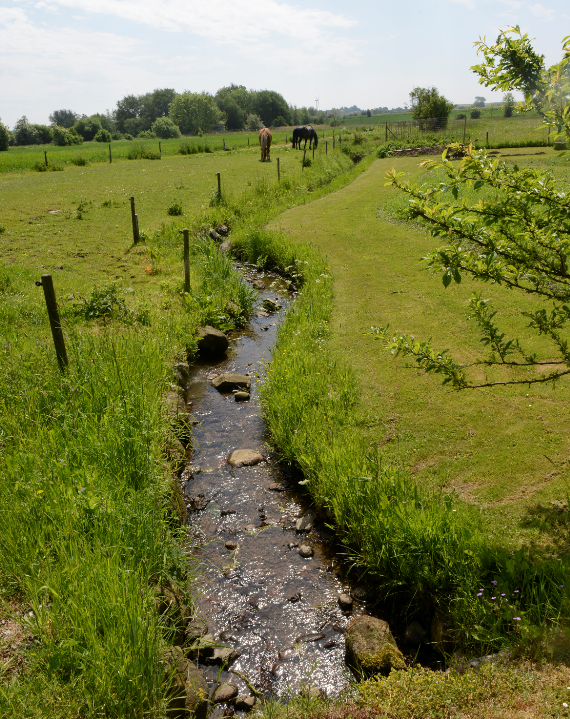 KommuneFællesbestemmelserÆrø KommuneStatene 25970 ÆrøskøbingDato: 31/10/2018Side 1 af 46Bilag 1 Oversigt over de regulativer og vandløb, der er omfattet af fællesregulativetBilag 2Kort over omfattede vandløbBilag 3Redegørelse for grundlaget for fællesbestemmelserne____________________________________________________________________Borgmester i Ærø KommuneOle Wej PetersenKommunaldirektør i Ærø KommuneAllan Krogh FiltenborgGældende regulativRegulativdatoRegulativ for vandløbene nr. 5 Midtmarksrenden, nr. 11 Dynebæk, nr. 13 Langemadeafløbet, nr. 15 Afløb fra Skovby og Stærmose, nr. 17 Tranderupafløbet og nr. 20 Vitsø Nors Landkanal i Ærøskøbing Kommune14.08.1997Regulativ for vandløbene nr. 5 Gråsten Landkanal, nr. 1 Møllekanalen, nr. 2 Kalvehaverenden, nr. 7 Tømmesrenden, nr. 8 Grønvejrsrenden og nr. 9 Muddergrøften i Ærøskøbing Kommune14.08.1997Regulativ for vandløbene nr. 3 Kattemoserenden, nr. 12 Stokkeby Nors Landkanal og nr. 19 Afløb fra Sjoen14.08.1997Regulativer for kommunevandløbene 1-8 i Marstal Kommune18.05.2004Ærø KommuneÆrø KommuneBilag 3- Redegørelse for Fællesregulativ for offentlige vandløbBilag 3- Redegørelse for Fællesregulativ for offentlige vandløbGruppeRegulativRegulativdatoIRegulativ for vandløbene nr. 5 Midtmarksrenden, nr. 11 Dynebæk, nr. 13 Langemadeafløbet, nr. 15 Afløb fra Skovby og Stærmose, nr. 17 Tranderupafløbet og nr. 20 Vitsø Landkanal i Ærøskøbing Kommune14.08.1997IIRegulativ for vandløbene nr. 5 Gråsten Landkanal, nr. 1 Møllekanalen, nr. 2 Kalvehaverenden, nr. 7 Tømmesrenden, nr. 8 Grønvejrsrenden og nr. 9 Muddergrøften i Ærøskøbing Kommune14.08.1997IIIRegulativ for vandløbene nr. 3 Kattemoserenden, nr. 12 Stokkeby Nors Landkanal og nr. 19 Afløb fra Sjoen i Ærøskøbing Kommune14.08.1997IVRegulativer for kommunevandløbene 1-8 i Marstal Kommune18.05.2004